Name of Journal: World Journal of Stem CellsManuscript NO: 57854Manuscript Type: REVIEWPerspectives of pluripotent stem cells in livestockKumar D et al. Pluripotent stem cells in livestockDharmendra Kumar, Thirumala R Talluri, Naresh L Selokar, Iqbal Hyder, Wilfried A KuesDharmendra Kumar, Naresh L Selokar, Animal Physiology and Reproduction Division, ICAR-Central Institute for Research on Buffaloes, Hisar 125001, IndiaThirumala R Talluri, Equine Production Campus, ICAR-National Research Centre on Equines, Bikaner 334001, IndiaIqbal Hyder, Department of Physiology, NTR College of Veterinary Science, Gannavaram 521102, IndiaWilfried A Kues, Department of Biotechnology, Friedrich-Loeffler-Institute, Federal Institute of Animal Health, Neustadt 31535, GermanyAuthor contributions: Kumar D and Kues WA drafted and wrote the review; Talluri TR designed the figures; Hyder I and Selokar NL contributed to specific chapters; all authors read and approved the final version of the manuscript. Corresponding author: Dharmendra Kumar, PhD, Senior Scientist, Animal Physiology and Reproduction Division, ICAR-Central Institute for Research on Buffaloes, Hisar 125001, India. dharmendra.kumar@icar.gov.inReceived: June 26, 2020Revised: September 28, 2020Accepted: November 9, 2020Published online: AbstractThe recent progress in derivation of pluripotent stem cells (PSCs) from farm animals opens new approaches not only for reproduction, genetic engineering, treatment and conservation of these species, but also for screening novel drugs for their efficacy and toxicity, and modelling of human diseases. Initial attempts to derive PSCs from the inner cell mass of blastocyst stages in farm animals were largely unsuccessful as either the cells survived for only a few passages, or lost their cellular potency; indicating that the protocols which allowed the derivation of murine or human embryonic stem (ES) cells were not sufficient to support the maintenance of ES cells from farm animals. This scenario changed by the innovation of induced pluripotency and by the development of the 3 inhibitor culture conditions to support naïve pluripotency in ES cells from livestock species. However, the long-term culture of livestock PSCs while maintaining the full pluripotency is still challenging, and requires further refinements. Here, we review the current achievements in the derivation of PSCs from farm animals, and discuss the potential application areas.Key Words: Livestock; Cellular reprogramming; Chimera; Cell-therapy; Ontogenesis; PluripotencyKumar D, Talluri TR, Selokar NL, Hyder I, Kues WA. Perspectives of pluripotent stem cells in livestock. World J Stem Cells 2020; In pressCore Tip: The successful derivation of pluripotent stem cells (PSCs) from livestock represents an ideal model for the progress of veterinary, biomedical and regenerative medicine. The inherent properties of self-renewal and differentiation make PSCs an ideal raw biomaterial for innovative approaches in artificial reproductive techniques, cell-based therapy, disease modelling, drug testing, organ generation, breed conservation and in vitro meat production. In this review, we present the current status of PSCs application for the development of livestock farming and their potential applications for human welfare. INTRODUCTIONPluripotent stem cells (PSCs) have the capability to self-renew and to develop into the three primary germ cell layers and therefore can form all cells and tissues of the adult body. There are two sources for obtaining PSCs, embryonic stem (ES) cells developed from an embryo, and induced pluripotent stem (iPS) cells derived via reprogramming of somatic cells (Figure 1). The process of fertilization, parthenogenetic activation, or nuclear transfer (NT), can lead to zygote formation followed by rapid cleavage divisions, which eventually results in the blastocyst stage with two different cell compartments, the outer trophectoderm and the inner cell mass (ICM). After zygote formation, the embryo undergoes several genetic and epigenetic changes, such as DNA de-methylation and re-methylation, replacement of protamines to histones, telomere extension, histone reprogramming, and first activation of the embryonic genome[1]. The resulting ICM cells in the blastocyst have a transient cellular pluripotency and will later form the embryo proper, and thus are able to develop into all somatic cells of an organism. The first successful derivation of cell cultures from the ICM, which maintain these pluripotent properties in vitro, was described in 1981 with murine cells, which were termed ES cells[2,3]. Under specific in vitro conditions, such as the culture on feeder cell layers, the pluripotent status of ES cells becomes locked in the Petri dish. The ES cells showed an unlimited proliferative capacity, were able to be maintained in an undifferentiated state of potency (naïve pluripotency), and could be triggered to differentiate into any cell type. Consequently, ES cells developed into an important arsenal for developmental biology, and new reproduction approaches, such as blastocyst complementation assays and generation of cell chimeric animals, or in vitro differentiation of desired cell types, including gametes[4,5]. However, translation of the protocols for the derivation of ES cells to livestock species is painfully slow. Almost a decade later in 1990, putative ES cells from the early stages of embryos were reported in domestic livestock species such as sheep, pig and cattle; however, these cells could be maintained only for a few passages[6,7]. Later, ES cell-like lines have been derived from many species of livestock such as pig[8,9], cattle[10-13], sheep[14,15], goat[16,17], horse[18], and buffalo[19,20]; however, detailed characterizations suggested that these putative ES cell cultures seem to be in a primed status of cellular potency.NT describes the transplantation of a somatic cell or nucleus in an enucleated oocyte, subsequently, the re-constructed zygote is activated and cultured up to the blastocyst stage. This requires successful reprogramming of the donor nucleus by factors accumulated in the cytoplasm of the recipient oocyte. The NT-derived blastocyst can then be used to derive ES cells from the ICM (‘therapeutic cloning’)[21]. NT-ES cell lines have been established in mice[22-24], cattle[21], buffalo[25] and non-human primates[26]. In livestock, NT-ES cells could be derived from genomically selected high value animals with potential use in reproductive cloning or for conservation using cryopreservation of these cell lines[27]. Alternatively, parthenogenetically derived embryos are equally valuable for the generation of ES cells. The first parthenogenetic embryos derived ES (pES) cell lines were established from mice[28]. Thereafter, it was established in other farm animals such as in pig[29], horse[18], sheep[14], cattle and buffalo[30-33]. Muzaffar et al[32] successfully established buffalo ES cell lines from blastocysts derived from in vitro fertilization, parthenogenesis, and NT. These results suggested that the cell line generated from parthenogenetically derived embryos maintained the ES cell properties and could be used as a model to study the effects of imprinting. However, isolation and characterization of ES cells from livestock species is technically still challenging, as the derived lines showed variable expression patterns of pluripotency markers[34] and may undergo spontaneous differentiation; limited or failed contribution of the transferred ES cells to a chimeric organism in blastocyst complementation assays suggested a limited cellular potency[11,35,36]. In 2008, the 3 inhibitor (3i) approach resulted in the first isolation of authentic rat ES cells[37]. Basically, the 3i approach is an ES culture medium supplemented with three inhibitors of metabolic pathways, which interact with cellular potency: CHIR99021 (GSK3 kinase inhibitor), PD184352 (ERK 1-2 kinases inhibitor), and SU5402 [fibroblast growth factor (FGF) tyrosine kinase receptor inhibitor]. The application of this strategy may allow the generation of genuine PSCs from livestock. A recent approach is the reprogramming of somatic cells to iPS cells by forced expression of a set of key reprogramming factors such as octamer-binding transcription factor 4 (Oct4), Nanog, MYC proto-oncogene (c-Myc), Kruppel-like factor 4 (Klf4), etc[38-41]. Similar to ES cells, iPS cells are characterized by their self-renewal ability, morphological resemblance, expression of stemness gene, epigenetic state, and their differentiation potential toward all somatic cell types including the germ-line. This technique has been swiftly and widely adopted in farm animal species such as pig[42-47], sheep[48-50], goat[51,52], dog[53-56], cattle[57,58], and horse[59-64]. At present, bona fide ES cells from livestock are not yet available, but long-term stable iPS cells have been generated from many species and allow the further optimization of culture conditions. The majority of generated livestock iPS cells showed classical features of pluripotency, such as in vivo differentiation and teratoma formation. It has been claimed that porcine iPS cells can contribute to chimera formation[45]. Similarly, ovine iPS cells also formed chimeric lambs after aggregation with early embryonic stages[65-67]; however, the efficiency of chimera contribution warrants further studies. Nevertheless, the results represent advancements in iPS cell technology and promoted the molecular understanding of livestock pluripotency. PSCs can also be derived from germline stem cells, a class of unipotent stem cells which reside in testis tissue. Observations made by several researchers that neonatal and adult mouse testis contains spermatogonial stem cells (SSCs) or male germline stem cells, which are phenotypically similar to ES cells, are capable of differentiating into three embryonic germ lineages in vitro, form teratomas, and showed germline contribution and transmission[68-71], suggested that the SSCs may retain the ability to generate PSCs. The PSCs derived from these approaches are a useful tool for examining the molecular mechanisms of pluripotency in the male germline. Potentially, the SSCs will be useful for cell-based therapies which benefit males. Similar to SSCs, female germline stem cells (FGSCs) have been proposed to reside in the ovary. Wang et al[72] derived FGSCs from ovaries, which exhibited properties similar to those of ES cells in terms of stemness gene expression and differentiation potential. These novel approaches provide new opportunities to study germ cell biology and opens the possibility of using these cells for genetic diseases in various cell lineages and provides a foundation for personalized regenerative applications. Recent research directed at producing artificial germ cells from stem cells of non-germ line cells may offer the possibility of treating infertility in the future[73].PSCs derived from ES cells, iPS cells or the germ cell lineage may have great potential in veterinary medicine, cell-based therapies, production of pharmaceutical molecules via transgenic animals, multiplication of elite animals, conservation of endangered animals and as model animals for effective biomedical applications[74-80]. Previously, several review articles on livestock iPS cells have been published which described methods of cellular reprograming and their potential applications[78-83]. Here, we provide the most current achievements in PSCs from livestock, and discuss the potential applications of PSCs for the development of livestock farming and their potential applications for human welfare.CURRENT STATE OF ES CELLS FROM LIVESTOCKIn general, putative livestock ES cells have been derived from early embryonic stages applying either standard culture systems developed for the culture of murine or human ES cells. However, most livestock ES cells did not maintain robust self-renewal and typically failed to perform in teratoma and blastocyst complementation assays[84,85]. This may be due to differences in the ontogenesis of cell lineage formation between rodent and livestock species. In rodent embryonic development, the first cellular differentiation is initiated at the late morula stage where the outer cells develop into an epithelial structure, followed by blastocoel formation. This leads to the development of two cell lineages, the trophectoderm (TE) and ICM[86]. The ICM differentiates further into the epiblast and the primitive endoderm or hypoblast. The epiblast, hypoblast and TE are common in all mammalian blastocysts, but the timing since fertilization in livestock embryos is relatively delayed compared to the mouse[34,87-89]. In porcine and bovine embryos, the hypoblast cells form on 7/8 d post-fertilization, and the epiblast forms on day 12[90,91]. Therefore, the time points used to isolate ES cells are not equivalent between livestock and rodent counterparts[92]. Also differences in the molecular pathways that control pluripotency between murine and domestic animals have been elucidated[93-95]. The current concept of different pluripotency states, which are termed naïve and primed, is likely to provide new approaches for the derivation of livestock ES cells. A steady progress has been made toward optimizing culture conditions for the derivation of stable and highly potent porcine ES cells[8,96]. More recently, porcine ES cells have been claimed to give rise to the chimeric contribution using a modified medium supplemented with basic fibroblast growth factor and leukemia inhibitory factor; however, follow-up studies with respect to contribution to the germline and formation of functional gametes are warranted[97,98]. Similarly, canine ES cells were derived; these canine ES cells expressed all the pluripotent markers, showed long-term self-renewal, and formed teratomas[99]. Thus, these cell lines exhibited most hallmarks of genuine ES cells, which represent a step toward pre-clinical therapies in large animal models. However, these efforts on establishing livestock ES cells have not been turned into bona fide ES cell lines that are competent in germ line transmission. Multifactorial reasons may contribute to the lack of success for this relevant aim. First, significant differences in the initial embryonic development in livestock from that in rodents, second, the established pluripotency markers may be less distinct for livestock ES cells, and third, the pluripotency states, naïve vs primed, are pretty poorly defined in livestock species[84,100]. Several reviews have been published on the topic of ES cells in livestock covering isolation stages, culture condition, differentiation, proliferation properties and characterization[85,89,92,101-103]. These reviews summarized our knowledge on livestock ES cells. Table 1 summarizes some of the most recent observations that have been reported for ES cells from livestock. CURRENT STATE OF iPS CELLS FROM LIVESTOCKA ray of hope was the development of reprogramming techniques to obtain iPS cells from somatic cells[38]. Recent advances in iPS cells technology may overcome the bottleneck of establishing pluripotent cells from livestock species, and demonstrate that iPS cells showed advanced level of pluripotency, such as the ability to differentiate in vitro into multi lineages and in vivo into teratomas and chimeras[79,104]. The production of chimeric livestock from iPS cells would open the possibility to genetically engineer farm animals to improve traits of agricultural importance, and the generation of biomedical models[45,67,105].The current knowledge on stemness gene regulation in ES cells helps to execute iPS cells in a better way, and could allow the development of approaches closer to clinical application. Transcriptional profiling of ES cells revealed that factors such as Oct4, Nanog, sex determining region Y-box 2 (Sox2), Klf4, c-Myc and Lin28 are essential to maintain pluripotency[106,107]. Among these factors, Oct4, Nanog and Sox2 have been identified as core transcription factors, showing both spatial and temporal expression in cultured PSCs and pluripotent cells of the ICM[108-110]. These core transcription factors also play pivotal roles in regulation of the pluripotent gene expression and simultaneous suppression of many genes related to differentiation[111,112]. They exert their functions by co-occupying their target genes, and can bind at their own and each other’s promoters to form an interconnected auto-regulatory loop[111,113]. These three factors function collaboratively in an auto-regulatory circuitry fashion to maintain their own expression and maintain the pluripotency of ES cells[106,114]. Additionally, Nanog was identified as the key factor, which regulates the establishment of the pluripotent epigenome[115,116]. The role and mechanism of these transcription factors in the reprogramming of livestock somatic cells to iPS cells have been reviewed[78,81,104,117]. Several strategies have been applied to deliver core reprogramming factors such as genes, mRNAs and proteins into somatic cells for the derivation of iPS cells. Alternatively, the replacement of reprogramming factors by small chemical agents has also been assessed. Commonly, retro- and lenti-viral approaches were employed for cellular reprogramming of different types of somatic cells from livestock such as pig[105], cattle[57,118-120], sheep[67], goat[51,121], dog[54,56], horse[63] and buffalo[65]. Recently, for the first time, cat iPS cells were created using disarmed retroviruses with the coding sequences for human Oct4, Sox2, Klf4, cMyc, and Nanog[122]. The expression of ectopic factors can be temporally confined by employing inducible promoters or viral promoters, which are epigenetically silenced. Shortcomings of the viral approach include the limited cargo capacity of approximately 7 kb for the transduced genes, the induction of innate immune responses, potential genotoxic effects, which limit the translation into clinical trials[123], and increased safety methods.To evade these safety concerns, remarkable technological progress has resulted in the establishment of non-integrating viral and non-viral approaches, but limited attempts have been made to apply these to cells from livestock species. For example, the non-integrating adeno- and Sendai-viruses demonstrated efficient production of human, murine and canine iPS cells[124-127]. Apart from viral-mediated derivation of livestock iPS cells, non-viral approaches such as plasmid vectors, recombinant proteins, transposons, minicircle DNAs, small molecules, and mRNAs are in use to eliminate the risk of genomic alteration and enhance the prospects of iPS cells. In this regard, bovine iPS cells were successfully derived by plasmid[128], and transposon systems[58,129,130]. Similarly, porcine iPS cells were also established using episomal[131,132], and transposon systems[47], the transposon systems have been attempted to derive equine[59] and buffalo[66] iPS cells. Detailed information on approaches to generate transgene-free iPS cells has recently been reviewed by Haridhasapavalan et al[82]. Most recent studies of iPS cells derived from livestock are shown in Table 2. In addition, extensive overviews of iPS cells produced from a wide range of animal species including livestock with their prospective applications and limitations have been recently reviewed[85,103,133]. Most recently, our group presented the potential applications of transposon-mediated derivation of iPS cells for cell-based therapies[83].POTENTIAL APPLICATIONS OF PSCs FROM LIVESTOCKReproductionA long-standing goal of PSCs research is the differentiation into functional germ cells, and their application for in vitro fertilization to obtain sexually recombined genotypes. In combination with the readout of genomic trait values from few cells via single nucleotide polymorphism chips and whole genome sequencing techniques this will dramatically improve the breeding process[134]. In mammals, germ cells originate from PGCs, the PGCs are initially specified outside the post-implantation embryo through gradients of Wnt family member 3 (WNT3) and bone morphogenetic proteins (BMPs)[135-137]. After that PGCs migrate to the genital ridges, where they settle and ultimately make gametes. The PSCs are principally immortal, with a high proliferative rate, and the ability to differentiate into gametes that could enable in vitro breeding schemes for accelerated genetic improvement in livestock. Under the conventional breeding scheme of dairy animals, the generation interval for sire(s) or dam(s) of bulls is approximately ± 5 years. This time period could be considerably reduced to about 2.5 years using genomic selection approaches[134,138]. Recently, a proposed parental embryos to offspring embryos breeding system will require approximately 2 mo to finish one round of selection, and annual genetic gain will increase approximately 10-fold as compared to the standard genomic selection in dairy animals[for review see, 134,139]. However, the feasibility of applying this approach to farm animals needs to be proven in field studies.So far the proof of principle has been provided in rodents, where sperm and oocytes were generated by the differentiation of male or female PSCs[140,141]. These works support the notion that this approach might be translatable to farm animals. However, before the proposed breeding system can be applied in farm animals a series of obstacles need to be overcome. Earlier, it was observed that monkey ES cells could differentiate into primordial germ cell-like cells (PGCLCs) and their differentiation ability was further improved by supplementing a conditioned medium from testicular or ovarian cells with recombinant BMP4, retinoic acid (RA), or stem cell factor[142,143]. Another study showed the possibility of spermatogonial stem cell transplantation in a non-human primate infertility model[144]. The findings laid the basis for the development of future germ cell regeneration in livestock. Recently, the derivation of stable bovine ES cells was reported, which could offer a technical basis for the auxiliary establishment of in vitro germ cell induction in farm animals[145]. Porcine iPS cells have been successfully differentiated into PGCLCs, and xenotransplantation of these cells into the testes of infertile immune-deficient mice resulted in immunohistochemically identifiable germ cells[146,147]. Another study revealed that porcine PGCs could be derived from the posterior pre-primitive-streak epiblast by upregulation of SOX17 and B-lymphocyte-induced maturation protein 1 through activation of WNT and BMP signaling pathways[148]. A number of comprehensive studies dedicated to bovine germ cell differentiation suggested that RA and/or BMPs are important for induction of PSCs[149]. The significance of RA in gametogenesis and meiosis induction has also been reported in buffalo[150,151]. Apart from reduction of the generational interval using in vitro breeding in livestock, the idea of generating gametes in vitro may translate to treatments of infertility, understanding the complexity of gametogenesis, and it could also be a source for regenerative medicine[78,152]. Improvements in germ cells differentiation of PSCs from livestock will further fuel the enthusiasm of researchers working on farm animals (Figure 2). If robust and field-applicable protocols for in vitro germ cell differentiation of livestock PSCs could be developed, an in vitro breeding program will rapidly be implemented.More recently, haploid stem cells (hSC), having a single set of chromosomes, are considered excellent tools to study gene function (due to having a single copy) and obviate the mutation effect[153]. To date, hSCs have been derived from mouse, rat, monkey and humans[153,154]. In nature, ova and sperm are haploid cells. Experimentally it has been shown that it is possible to generate murine hSCs containing only the maternal genome or the paternal genome through either parthenogenetic or androgenetic embryos. Recently, it was demonstrated that fertile adult mice can be produced after fertilization of a sperm with an ovum derived from haploid ES cells[155], supporting the significance of haploid stem cells as a new tool to quickly generate genetic models for the direct transmission of genomic modifications at the organism level. Genetic engineeringThe genetic engineering of animals refers to adding, changing or removing certain DNA sequences, and the inheritance of these modifications to the next generation. The self-renewal and differentiation ability of PSCs make these cells an attractive tool for genetic engineering for various downstream applications. The self-renewal property of PSCs means they are theoretically immortal in vitro through symmetric cell divisions, which could provide a possibility for genetic modification and screening of cells, carrying the intended gene modifications. Usually, genetic modification requires several generations and a large number of animals that could be overcome using PSCs especially in livestock via contribution to the germline[156]. The PSCs can be genetically modified in vitro and then injected into an embryo where they contribute to the germline, resulting in transgenic offspring (Figure 3) and thus reducing the required number of animals to produce the line founders[157]. In murine ES cell-based targeted mutagenesis, homologous recombination (HR) approaches allow the loss-of-function, gain-of-function experiments of desired loci, but also more complex genetic modifications, such as large genetic recombinations, as well as spatial and temporal expression patterns[158-160]. Using this technology, mouse ES cells can be screened and single colony-derived cells produced to employ for blastocyst complementation. However, in livestock due to the lack of bona fide ES cells, the efficiency of HR events is very low. Richt et al[161] produced cattle with knock-out of the prion gene using somatic cell nuclear transfer (SCNT) combined with HR in somatic cells. Details of several genetic engineering methods used for successful creation of modified PSCs including ES and iPS were reviewed[162]. Previously, many workers reported that the use of ES cells as donor nuclei in SCNT resulted in higher birth rates as compared to differentiated somatic cells[25,163], which may be due to the un-differentiated state of PSCs. An advantage of this approach is that homozygous transgenic founders are produced in one generation. The use of iPS cells derived from livestock to produce offspring by SCNT has so far resulted in low success rates. Attempts to clone pigs and sheep using iPS cells resulted in very low efficiencies[121,164,165], whereas in murine experiments cloned animals were produced with similar efficiency using iPS or ES cells[163,166]. It was assumed that the forced expression of exogenous factors in iPS cells may hamper the nuclear reprogramming of donor cells during SCNT[121]. For this reason the possible applications of PSCs for generating genetically modified livestock have been limited. The recent discovery of site-specific nucleases such as zinc finger nucleases, transcription activator-like effector nucleases and CRISPR-Cas9 has allowed us to overcome the bottlenecks of genetic engineering in livestock[167-171]. The detailed description of site-specific nucleases is beyond the scope of the current manuscript, and interested readers can find excellent reviews elsewhere[156,172].Models for cell therapyBlood stem cell transplantation is a well-established clinical treatment of leukemias[173]. Nowadays, the feasibility and translation of innovative cell therapies, based on PSCs, is actively studied. In general, cell therapy is the transfer of cells into a patient to heal lesions or cure a disease, which cannot be addressed adequately by existing pharmaceutical interventions. For this purpose, cells may originate either from the patient (autologous cells) or a donor (allogeneic or heterogenic cells). The cells used in cell therapy should have the capability to proliferate in vitro, and to differentiate into specific cell types in a patient. In the last few years, PSCs have received considerable attention for innovative cell therapies, and has resulted in significant progress in the understanding of their characteristics and therapeutic potential in different lineages. PSCs are considered ideal candidates for cell therapy to achieve tissue repair, or to restore and replace diseased cells. Using PSCs a large number of animal models has already been treated for numerous diseases to assess the effectiveness of innovative cell-therapies[174-176]. The use of ES cells in cell-therapies is limited due to difficulties in patient-specific derivation, immune-rejection and ethical considerations, whereas derivation of iPS cells has overcome these concerns. Before the clinical application of iPS cell-based therapies is approved, they should be properly assessed using appropriate simulated animal models. Traditionally, laboratory animals (rodents) are used as models due to available knock-out or knock-in gene mutants which demonstrate disease phenotypes. Rodent models for cell-therapies do not always accurately mimic the genetically heterogeneous human situation[177,178]. The use of large animal models seems to be more suitable to analyze efficacies and risks in longitudinal pre-clinical tests and regenerative studies using cell-based-therapy[78,179,180]. Large animal models more closely match human patients in terms of life-span, metabolism, physiology, pathophysiology and biomechanics[181-184]. Large animal models will also permit determination of the effective cell dose, to track the fate of transplanted cells, and to assess their functional integration in the host organ[185]. In addition, large animal models also offer comparative models for research due to naturally occurring diseases, such as cancer[186,187].Among livestock, the pig is considered a suitable animal model for pre-clinical evaluation of the efficacy and safety of novel cell therapies[179,188,189]. For example, porcine iPS cells can be differentiated in vitro into cells of the rod photoreceptor lineage, which were capable of integration into the retina, and generated outer segment-like projections[186,190]. Similarly, improvement of cardiac functions was documented in pig, but also in sheep, dog and rabbit models by assessing the efficacy of cell transplantations. The transplanted cells include skeletal myoblasts, bone marrow cells, cardiac stem cells, and endothelial stem cells[191-193]. Porcine models have also been used for the transplantation of human iPS cell-derived cardiovascular cells for the treatment of acute myocardial infarction, in which improvements were observed in myocardial wall stress, and contractile performance[194]. In addition, porcine iPS cell–derived endothelial cells were transplanted into a murine myocardial infarction model; the results showed an improved myocardial function by paracrine activation[195]. van der Spoel et al[196] analyzed the published reports of pre-clinical studies involving large animals for ischemic heart disease cell therapies and they concluded that large animal models allow prediction of the outcome of clinical trials for efficacy and safety. Hence, large animal models are useful targets for assessing the potential of iPS cell therapies to treat diseases, which are caused by the degeneration of specific cell populations, such as Alzheimer’s disease, Huntington´s disease (HD), spinal muscular atrophy, retinitis pigmentosa, and diabetes[80,186].It is well established that PSCs (including ES cells and iPS cells) are able to differentiate into any cell type in vivo or in vitro under suitable conditions, whereas the differentiation and reprogramming potentials of some adult stem cells are still under investigation[197]. This indicates that cells have the potential to switch from one cell type to another under the expression of some pluripotent related genes. Recently, progress made in cellular reprogramming and transdifferentiation suggests that it will be possible to generate cells from autologous sources without immunologic rejection and ethical consideration for therapeutic and regeneration purposes[197]. Conservation of valuable and endangered breedsThe objective of animal conservation is to maintain biodiversity because elimination of even a single species can interfere with the functioning of an ecosystem[198,199]. The protection of viable populations in their natural habitat (in situ) is one of the best methods for biodiversity conservation. In situ conservation allows the propagation of a small population using multidisciplinary approaches including genetic and ecological characterizations, but is sometimes insufficient for maintaining adequate genetic diversity[200]. Ex situ conservation approaches have been adopted with the aim of establishing viable populations through cryopreservation of animal genetic resources such as sperm, oocytes, somatic cells, and tissues of valuable domestic breeds and for conservation of endangered wild species. Earlier efforts in wildlife cryo-conservation were generally focused on spermatozoa and embryos[201,202]. More recently, somatic cell bio-banking has emerged as an attractive option for cryo-conservation of endangered and valuable farm animal breeds aiming to revive those in the future using assisted reproduction technologies[203-205]. Advancements made in nuclear transfer and stem cell technologies, and the ability to reprogram differentiated somatic cells into embryonic or germ cell lineages prompted the interest in storing somatic cells for offspring production in future[206-208]. Further advancements in cryobiology may make it possible to cryopreserve different types of cells including somatic cells. Among somatic cells, fibroblast cells are preferable due to abundant availability in skin-tissue and easy establishment in cell culture[203,205]. Primary fibroblast cells derived from livestock such as cattle, buffalo, sheep, goat, and pig have been successfully cryopreserved and are being used for various purposes, including SCNT[205,209-212]. However, the efficiency rates of SCNT in many domestic and wild animals are low, and cloning experiments present a bottleneck in this approach. In mouse cloning, the use of pluripotent blastomeres as donor cells has significantly improved cloning efficiency and decreased the incidence of developmental abnormalities[213]. For endangered species, the availability of oocytes and embryos is often restricted, whereas the generation of iPS cells from somatic cells offers a more practical source of stem cells with less moral and ethical restrictions[214]. The morphology of iPS cells from wild and valuable domestic animals resemble those of ES cells[74,215]. The derivation of iPS cells from skin fibroblasts of endangered primate, silver-maned drill and white rhinoceros[74], snow leopard[215], orangutan[216] and endangered felids such as Bengal tiger, serval and jaguar[217], indicate the feasibility of derivation of iPS cells from threatened species. The generated iPS cells could be expanded for banking as a genetic resource, or used in the animal cloning process to produce viable offspring. Alternatively, iPS cells could be differentiated to derive mature and functional oocytes and spermatozoa, which might be used for in vitro fertilization to produce offspring. Furthermore, the availability of iPS cells from diverse species would help to accelerate research progress on evaluating phylogeographic structure, paternity determination, delineating subspecies, assessing gene flow and genetic variation related information, which could be critical for decision-making in managing both ex situ and in situ wildlife populations[218]. More recently, Hildebrandt et al[219] successfully generated ES cells and embryos from the critically endangered northern white rhinoceros. These achievements strengthen the beliefs that modern biotechnologies or iPS cell techniques in collaboration with cloning technology will allow the generation of more offspring from selected parents to ensure genetic diversity and may reduce the interval between generations. In future, the advancements of reproductive techniques and the new knowledge can only be employed when cryopreserved raw biomaterials (germ cells/somatic cells) are maintained, otherwise these would be lost forever[214]. PSCs FROM LIVESTOCK FOR HUMAN HEALTHDrug testing and disease modelling Human medicine requires animal models to test any new drug, as in vitro systems are still not able to model the pathophysiology of a whole organism. However, many preclinical studies of new therapies conducted on rodents and non-human primates failed due to the fact that they do not allow the prediction of safety and effectiveness in human patients[178,186]. For example, rodent models fail to simulate the basic physiological functions of heart diseases due to their faster heart rate. In contrast, large animals are more similar to humans with regard to their life span, physiology, metabolism, and pathophysiology[179,181,183,220]. The generation of PSCs from livestock[45,58,98] is economically valuable and critically important for the establishment of disease models, testing of new drugs and for the production of medically useful substances such as enzymes and growth hormones[221]. Additionally, animal disease models and animal iPS cells allow the establishment of informative assays to test the efficacy of new compounds, their toxicity, and dosing[222].Previously, it was demonstrated that iPS cells can be differentiated into lineages of cardiomyocytes and hepatocytes, which were used for disease modelling and drug screening[223-225]. Presently, several biotechnological tools are available to generate disease models using either ES cells or iPS cells, creating new possibilities for their use in drug testing[226,227]. In many cases, somatic cells are also exploited for drug testing and validation, thus promoting new drug discoveries. In addition, the validation of existing drugs in new iPS cell models is performed. The availability of patient-specific iPS cells is crucial to discover new personalized therapeutics. Large animals such as the domesticated pig have been recognized to be important models for studying colorectal cancer, cardiovascular diseases, cystic fibrosis, diabetes, osteosarcoma, Duchenne muscular dystrophy and Alzheimer’s disease[228]. Similarly, cattle have become a relevant model for studying human female fertility vis-a-vis the effects of ageing on fertility[229], uterine infection[230], and ovarian function[231]. In addition, dogs have natural occurring genetic diseases such as hemophilia B[232]. For other diseases that do not occur spontaneously in animals, transgenic animals have been generated such as monkeys with HD and cystic fibrosis-diseased pigs[233]. Induced PS cells generated from HD monkeys were differentiated into neuronal cells in vitro, and showed typical HD-like features; thus, representing an attractive model for investigating HD pathogenesis and therapy[234,235]. Recently, CRISPR-Cas9 was used to generate large animal models of neurodegenerative diseases that can more realistically mimic human disease progression[236]. The derivation of iPS cells from patients with congenital heart disease, and differentiation of these cells into cardiomyocytes has been anticipated to serve as a model system to study disease pathogenesis and for drug discovery[225,237]. Chimera formation and growth of human organs in livestockA chimera is a composite organism that is composed of at least two genetically different cell populations[238,239]. It can be produced by combining blastomeres from a minimum of two individual embryos, by aggregating two or more sectioned embryos, or by injecting PSC cells into a blastocyst[240]. Tarkowski et al[241] were the first to demonstrate that the aggregation of two sectioned mouse embryos after transfer into the uterus of a surrogate could result in the development of healthy and fertile chimeric animals. If the cells used for chimera generation have differentiation potency they can contribute to form chimera and chimerism rates depend on the potency of the cells. Presently, ES and iPS cells are preferred for aggregation or injection into early embryos due to their pluripotency and ability to contribute to multiple organs of the resulting chimera[5,242-244]. Concurrently, scarcity and demand for human organ donors have motivated scientists to examine options other than donation from deceased patients, such as the possibility of growing human organs in animals. The availability of human PSCs suggested the possibility of producing human organs in animals via the chimera route (Figure 4). As proof of principle it was demonstrated that the combination of mouse/rat cells resulted in viable chimeras, with the possibility to direct the one cell type into an organ-specific lineage. To achieve this one species carries a defective gene (Pdx1) necessary for pancreas development. By complementing the cells with the defective Pdx1 gene, with fully competent PSCs from the other rodent species, a chimera with a functional pancreas may develop. A pancreas formed from rat PSCs has been observed in a mouse host, and a pancreas formed from mouse PSCs in a rat host[242,244]. Interestingly, a rat-sized pancreas formed from mouse PSCs, suggested that it could be possible to produce human organs (xenogeneic in nature) in various animal species[244]. Earlier, rat-mouse[242], human-mouse[245], and sheep-goat[246] chimeras were documented. However, blastocyst injection has failed to introduce stem cells into primate embryos[247]. Aggregation of rat-mouse[248], sheep-goat[249], and cattle-buffalo[250] embryos were able to form interspecies chimeras. In spite of the lower survival rate of chimeric embryos produced by the aggregation method compared with blastocyst injection, the chimerism rates have been observed to be higher[251]. Considering the higher rates of chimerism, the human-animal chimeras could be an organ resource, aggregation is also a desirable choice when the embryo and stem cells are in a good growth condition. The generation of human organs in animal models would have a significant impact in the field of regenerative medicine, since the shortage of donor organs is a major bottleneck. For the generation of human organs, human PSCs would be injected into blastocysts acquired from carrier animals that should be genetically modified to block the development of a particular organ (Figure 4). Thus, only human cells might predominantly contribute to the development of that organ[76]. Previously, human iPS cells were employed to created chimeras upon integration in porcine and bovine blastocysts[5,244]; however, with very limited colonization of early fetuses by the human cells. Yang created human-mouse chimeras overexpressing functional human coagulation factor IX that could be a suitable candidate for hemophilia B treatment[252]. The feasibility of growing complete human organs using a chimeric approach and the proposed immune tolerance (if autologous donor cells are used) still needs to be substantiated.More recently, the advent of precision genome editing tools like CRISPR/Cas9, efficiently generating the mutation that leads to organ deficiencies in larger animal models further widening the possibility to create human-animal chimeras[253]. The CRISPR/Cas9 mediated zygote genome editing, already successfully documented for mouse and larger livestock species[254], will likely be an effective tool for chimera production[5]. These results open up horizons in the field of regenerative and personalized medicine, but also impose big challenges of ethical concern with low efficiency of human-animal chimeras. Debate on existing frameworks for the ethical assessment of chimeric animal research involving human tissue and their risk minimization has been documented[255,256]. In general, human-animal chimeras might be developed into a strategy to overcome organ shortage, but also a model for studies on organ development; pathogenesis, immunologic defenses, drug screening and toxicity testing. However, this requires us to overcome species-specific incompatibilities, such as differences in placental structures, cell cycle, and growth factor dependencies.PSCs FROM LIVESTOCK FOR IN VITRO MEAT PRODUCTIONThe production of meat in vitro using livestock PSCs is proposed as a clean and prominent alternative to slaughtering animals[257]. Bovine stem cells were used to make the world’s first burger from in vitro meat, which was served during a London press conference held in 2013[258]. This event was proclaimed as beneficial to reduce the global burden of the livestock industry, and was associated with environmental, ethical, and human health impacts[221,259]. The production of high-quality meat depends on the types of stem cells; source of ingredients and its composition. Among these, myoblast or satellite cells, and recently iPS cells are most important[260]. More recently, cattle umbilical cord blood cells have been reprogrammed to generated iPS cells, subsequently differentiated into muscle and fat cells[214,261]. Recent advancements have been made in the generation of stable bovine[145,262] and porcine PSCs[98], which could potentially be differentiated into skeletal muscle[263,264]. These PSCs form a cell bank with an unaltered and stable karyotype, and may eliminate further dependence on animals for cell isolation. However, this technology is in its infancy, and facing a number of challenges, such as whether in vitro meat will have the same taste as real meat, and whether this technology will be able to produce sufficient quantities in a cost-effective and clean way[265-267]. CONCLUSIONChallenges and perspectives The PSCs comprise of ES cells derived from embryos and iPS cells obtained from reprogramming of somatic cells. The derivation of ES cells from embryos of livestock such as cattle, buffalo, sheep, goat, pig, horse, cat and dog had a relatively long and until recently unfruitful history. By contrast, the successful generation of iPS cells from livestock species is more promising and a straightforward technology. Commonly, the use of reprogramming vectors that integrate into the host cell genome, and are continuously expressed is a major bottleneck in the utility of iPS cells. To evade this hurdle, the use of non-integrating viral- and non-viral approaches for iPS cells generation resulted into safe and clinical grade cells for further downstream applications[82,268]. Various technical hurdles remain to be overcome for iPS cell technology to fully expand its potential, but remarkable achievements in recent years have led to clinical applications, provided new ways for the development of disease models, and improved patients’ treatments in a more adequate and personalized manner[269]. Looking ahead, the results of on-going clinical trials of iPS cells will deliver valuable information for preparing future strategies for cell-based therapy, drug testing, organ generation and disease modelling[237,270]. Pre-clinical testing of these approaches with livestock PSCs and large animal models are crucial for achieving these aims and successful translation into clinical therapies.In future, PSCs along with novel upcoming technologies will synergically transform cellular reprogramming, differentiation and banking, which is necessarily connected to the industrialization of processes. More recently, massive progress has been achieved by the latest technologies in which ex-vivo and in vivo gene editing allowed efficient removal of the gene(s) responsible for the development of particular organs and the creation of new chimeric organs[271]. These approaches have the potential to innovate the field, but issues of safety and ethics need to be addressed in bringing the application of PSCs from bench to bedside.REFERENCES1 Banaszynski LA, Allis CD, Lewis PW. Histone variants in metazoan development. Dev Cell 2010; 19: 662-674 [PMID: 21074717 DOI: 10.1016/j.devcel.2010.10.014]2 Evans MJ, Kaufman MH. Establishment in culture of pluripotential cells from mouse embryos. Nature 1981; 292: 154-156 [PMID: 7242681 DOI: 10.1038/292154a0]3 Martin GR. Isolation of a pluripotent cell line from early mouse embryos cultured in medium conditioned by teratocarcinoma stem cells. Proc Natl Acad Sci U S A 1981; 78: 7634-7638 [PMID: 6950406 DOI: 10.1073/pnas.78.12.7634]4 Nishikawa S, Jakt LM, Era T. Embryonic stem-cell culture as a tool for developmental cell biology. Nat Rev Mol Cell Biol 2007; 8: 502-507 [PMID: 17522593 DOI: 10.1038/nrm2189]5 Wu J, Platero-Luengo A, Sakurai M, Sugawara A, Gil MA, Yamauchi T, Suzuki K, Bogliotti YS, Cuello C, Morales Valencia M, Okumura D, Luo J, Vilariño M, Parrilla I, Soto DA, Martinez CA, Hishida T, Sánchez-Bautista S, Martinez-Martinez ML, Wang H, Nohalez A, Aizawa E, Martinez-Redondo P, Ocampo A, Reddy P, Roca J, Maga EA, Esteban CR, Berggren WT, Nuñez Delicado E, Lajara J, Guillen I, Guillen P, Campistol JM, Martinez EA, Ross PJ, Izpisua Belmonte JC. Interspecies Chimerism with Mammalian Pluripotent Stem Cells. Cell 2017; 168: 473-486.e15 [PMID: 28129541 DOI: 10.1016/j.cell.2016.12.036]6 Evans MJ, Notarianni E, Laurie S, Moor RM. Derivation and preliminary characterization of pluripotent cell lines from porcine and bovine blastocysts. Theriogenology 1990, 33: 125–128 [DOI: 10.1016/0093-691X(90)90603-Q]7 Piedrahita JA, Anderson GB, Bondurant RH. On the isolation of embryonic stem cells: Comparative behavior of murine, porcine and ovine embryos. Theriogenology 1990; 34: 879-901 [PMID: 16726890 DOI: 10.1016/0093-691x(90)90559-c]8 Chen LR, Shiue YL, Bertolini L, Medrano JF, BonDurant RH, Anderson GB. Establishment of pluripotent cell lines from porcine preimplantation embryos. Theriogenology 1999; 52: 195-212 [PMID: 10734388 DOI: 10.1016/S0093-691X(99)00122-3]9 Li M, Zhang D, Hou Y, Jiao L, Zheng X, Wang WH. Isolation and culture of embryonic stem cells from porcine blastocysts. Mol Reprod Dev 2003; 65: 429-434 [PMID: 12840816 DOI: 10.1002/mrd.10301]10 First NL, Sims MM, Park SP, Kent-First MJ. Systems for production of calves from cultured bovine embryonic cells. Reprod Fertil Dev 1994; 6: 553-562 [PMID: 7569033 DOI: 10.1071/rd9940553]11 Cibelli JB, Stice SL, Golueke PJ, Kane JJ, Jerry J, Blackwell C, Ponce de León FA, Robl JM. Transgenic bovine chimeric offspring produced from somatic cell-derived stem-like cells. Nat Biotechnol 1998; 16: 642-646 [PMID: 9661197 DOI: 10.1038/nbt0798-642]12 Mitalipova M, Beyhan Z, First NL. Pluripotency of bovine embryonic cell line derived from precompacting embryos. Cloning 2001; 3: 59-67 [PMID: 11900640 DOI: 10.1089/15204550152475563]13 Yadav PS, Kues WA, Herrmann D, Carnwath JW, Niemann H. Bovine ICM derived cells express the Oct4 ortholog. Mol Reprod Dev 2005; 72: 182-190 [PMID: 15973686 DOI: 10.1002/mrd.20343]14 Notarianni E, Galli C, Laurie S, Moor RM, Evans MJ. Derivation of pluripotent, embryonic cell lines from the pig and sheep. J Reprod Fertil Suppl 1991; 43: 255-260 [PMID: 1843344]15 Zhu SX, Sun Z, Zhang JP. Ovine (Ovis aries) blastula from an in vitro production system and isolation of primary embryonic stem cells. Zygote 2007; 15: 35-41 [PMID: 17391544 DOI: 10.1017/S0967199406003959]16 Behboodi E, Bondareva A, Begin I, Rao K, Neveu N, Pierson JT, Wylie C, Piero FD, Huang YJ, Zeng W, Tanco V, Baldassarre H, Karatzas CN, Dobrinski I. Establishment of goat embryonic stem cells from in vivo produced blastocyst-stage embryos. Mol Reprod Dev 2011; 78: 202-211 [PMID: 21387453 DOI: 10.1002/mrd.21290]17 Kumar De A, Malakar D, Akshey YS, Jena MK, Dutta R. Isolation and characterization of embryonic stem cell-like cells from in vitro produced goat (Capra hircus) embryos. Anim Biotechnol 2011; 22: 181-196 [PMID: 22132812 DOI: 10.1080/10495398.2011.622189]18 Saito S, Ugai H, Sawai K, Yamamoto Y, Minamihashi A, Kurosaka K, Kobayashi Y, Murata T, Obata Y, Yokoyama K. Isolation of embryonic stem-like cells from equine blastocysts and their differentiation in vitro. FEBS Lett 2002; 531: 389-396 [PMID: 12435581 DOI: 10.1016/s0014-5793(02)03550-0]19 Anand T, Kumar D, Singh MK, Shah RA, Chauhan MS, Manik RS, Singla SK, Palta P. Buffalo (Bubalus bubalis) embryonic stem cell-like cells and preimplantation embryos exhibit comparable expression of pluripotency-related antigens. Reprod Domest Anim 2011; 46: 50-58 [PMID: 20042025 DOI: 10.1111/j.1439-0531.2009.01564.x]20 Sharma R, George A, Kamble NM, Singh KP, Chauhan MS, Singla SK, Manik RS, Palta P. Optimization of culture conditions to support long-term self-renewal of buffalo (Bubalus bubalis) embryonic stem cell-like cells. Cell Reprogram 2011; 13: 539-549 [PMID: 22029416 DOI: 10.1089/cell.2011.0041]21 Wang L, Duan E, Sung LY, Jeong BS, Yang X, Tian XC. Generation and characterization of pluripotent stem cells from cloned bovine embryos. Biol Reprod 2005; 73: 149-155 [PMID: 15744021 DOI: 10.1095/biolreprod.104.037150]22 Kawase E, Yamazaki Y, Yagi T, Yanagimachi R, Pedersen RA. Mouse embryonic stem (ES) cell lines established from neuronal cell-derived cloned blastocysts. Genesis 2000; 28: 156-163 [PMID: 11105058]23 Munsie MJ, Michalska AE, O'Brien CM, Trounson AO, Pera MF, Mountford PS. Isolation of pluripotent embryonic stem cells from reprogrammed adult mouse somatic cell nuclei. Curr Biol 2000; 10: 989-992 [PMID: 10985386 DOI: 10.1016/s0960-9822(00)00648-5]24 Wakayama S, Mizutani E, Kishigami S, Thuan NV, Ohta H, Hikichi T, Bui HT, Miyake M, Wakayama T. Mice cloned by nuclear transfer from somatic and ntES cells derived from the same individuals. J Reprod Dev 2005; 51: 765-772 [PMID: 16227673 DOI: 10.1262/jrd.17061]25 George A, Sharma R, Singh KP, Panda SK, Singla SK, Palta P, Manik R, Chauhan MS. Production of cloned and transgenic embryos using buffalo (Bubalus bubalis) embryonic stem cell-like cells isolated from in vitro fertilized and cloned blastocysts. Cell Reprogram 2011; 13: 263-272 [PMID: 21548826 DOI: 10.1089/cell.2010.0094]26 Byrne JA, Pedersen DA, Clepper LL, Nelson M, Sanger WG, Gokhale S, Wolf DP, Mitalipov SM. Producing primate embryonic stem cells by somatic cell nuclear transfer. Nature 2007; 450: 497-502 [PMID: 18004281 DOI: 10.1038/nature06357]27 Wells DN, Oback B, Laible G. Cloning livestock: a return to embryonic cells. Trends Biotechnol 2003; 21: 428-432 [PMID: 14512228 DOI: 10.1016/S0167-7799(03)00206-3]28 Kaufman MH, Robertson EJ, Handyside AH, Evans MJ. Establishment of pluripotential cell lines from haploid mouse embryos. J Embryol Exp Morphol 1983; 73: 249-261 [PMID: 6875460]29 Wheeler MB. Development and validation of swine embryonic stem cells: a review. Reprod Fertil Dev 1994; 6: 563-568 [PMID: 7569034 DOI: 10.1071/rd9940563]30 Strelchenko N. Bovine pluripotent stem cells. Theriogenology 1996; 45: 131–140 [DOI: 10.1016/0093-691X(95)00362-C]31 Sritanaudomchai H, Pavasuthipaisit K, Kitiyanant Y, Kupradinun P, Mitalipov S, Kusamran T. Characterization and multilineage differentiation of embryonic stem cells derived from a buffalo parthenogenetic embryo. Mol Reprod Dev 2007; 74: 1295-1302 [PMID: 17290421 DOI: 10.1002/mrd.20592]32 Muzaffar M, Selokar NL, Singh KP, Zandi M, Singh MK, Shah RA, Chauhan MS, Singla SK, Palta P, Manik R. Equivalency of buffalo (Bubalus bubalis) embryonic stem cells derived from fertilized, parthenogenetic, and hand-made cloned embryos. Cell Reprogram 2012; 14: 267-279 [PMID: 22582863 DOI: 10.1089/cell.2011.0090]33 Singh KP, Kaushik R, Garg V, Sharma R, George A, Singh MK, Manik RS, Palta P, Singla SK, Chauhan MS. Expression pattern of pluripotent markers in different embryonic developmental stages of buffalo (Bubalus bubalis) embryos and putative embryonic stem cells generated by parthenogenetic activation. Cell Reprogram 2012; 14: 530-538 [PMID: 23194456 DOI: 10.1089/cell.2012.0032]34 Muñoz M, Rodríguez A, De Frutos C, Caamaño JN, Díez C, Facal N, Gómez E. Conventional pluripotency markers are unspecific for bovine embryonic-derived cell-lines. Theriogenology 2008; 69: 1159-1164 [PMID: 18420262 DOI: 10.1016/j.theriogenology.2008.02.014]35 Brevini TA, Pennarossa G, Gandolfi F. No shortcuts to pig embryonic stem cells. Theriogenology 2010; 74: 544-550 [PMID: 20570327 DOI: 10.1016/j.theriogenology.2010.04.020]36 Nowak-Imialek M, Kues W, Carnwath JW, Niemann H. Pluripotent stem cells and reprogrammed cells in farm animals. Microsc Microanal 2011; 17: 474-497 [PMID: 21682936 DOI: 10.1017/S1431927611000080]37 Li P, Tong C, Mehrian-Shai R, Jia L, Wu N, Yan Y, Maxson RE, Schulze EN, Song H, Hsieh CL, Pera MF, Ying QL. Germline competent embryonic stem cells derived from rat blastocysts. Cell 2008; 135: 1299-1310 [PMID: 19109898 DOI: 10.1016/j.cell.2008.12.006]38 Takahashi K, Yamanaka S. Induction of pluripotent stem cells from mouse embryonic and adult fibroblast cultures by defined factors. Cell 2006; 126: 663-676 [PMID: 16904174 DOI: 10.1016/j.cell.2006.07.024]39 Okita K, Ichisaka T, Yamanaka S. Generation of germline-competent induced pluripotent stem cells. Nature 2007; 448: 313-317 [PMID: 17554338 DOI: 10.1038/nature05934]40 Takahashi K, Tanabe K, Ohnuki M, Narita M, Ichisaka T, Tomoda K, Yamanaka S. Induction of pluripotent stem cells from adult human fibroblasts by defined factors. Cell 2007; 131: 861-872 [PMID: 18035408 DOI: 10.1016/j.cell.2007.11.019]41 Park ET, Gum JR, Kakar S, Kwon SW, Deng G, Kim YS. Aberrant expression of SOX2 upregulates MUC5AC gastric foveolar mucin in mucinous cancers of the colorectum and related lesions. Int J Cancer 2008; 122: 1253-1260 [PMID: 18027866 DOI: 10.1002/ijc.23225]42 Esteban MA, Xu J, Yang J, Peng M, Qin D, Li W, Jiang Z, Chen J, Deng K, Zhong M, Cai J, Lai L, Pei D. Generation of induced pluripotent stem cell lines from Tibetan miniature pig. J Biol Chem 2009; 284: 17634-17640 [PMID: 19376775 DOI: 10.1074/jbc.M109.008938]43 Ezashi T, Telugu BP, Alexenko AP, Sachdev S, Sinha S, Roberts RM. Derivation of induced pluripotent stem cells from pig somatic cells. Proc Natl Acad Sci U S A 2009; 106: 10993-10998 [PMID: 19541600 DOI: 10.1073/pnas.0905284106]44 Wu Z, Chen J, Ren J, Bao L, Liao J, Cui C, Rao L, Li H, Gu Y, Dai H, Zhu H, Teng X, Cheng L, Xiao L. Generation of pig induced pluripotent stem cells with a drug-inducible system. J Mol Cell Biol 2009; 1: 46-54 [PMID: 19502222 DOI: 10.1093/jmcb/mjp003]45 West FD, Terlouw SL, Kwon DJ, Mumaw JL, Dhara SK, Hasneen K, Dobrinsky JR, Stice SL. Porcine induced pluripotent stem cells produce chimeric offspring. Stem Cells Dev 2010; 19: 1211-1220 [PMID: 20380514 DOI: 10.1089/scd.2009.0458]46 Montserrat N, Bahima EG, Batlle L, Häfner S, Rodrigues AM, González F, Izpisúa Belmonte JC. Generation of pig iPS cells: a model for cell therapy. J Cardiovasc Transl Res 2011; 4: 121-130 [PMID: 21088946 DOI: 10.1007/s12265-010-9233-3]47 Kues WA, Herrmann D, Barg-Kues B, Haridoss S, Nowak-Imialek M, Buchholz T, Streeck M, Grebe A, Grabundzija I, Merkert S, Martin U, Hall VJ, Rasmussen MA, Ivics Z, Hyttel P, Niemann H. Derivation and characterization of sleeping beauty transposon-mediated porcine induced pluripotent stem cells. Stem Cells Dev 2013; 22: 124-135 [PMID: 22989381 DOI: 10.1089/scd.2012.0382]48 Bao L, He L, Chen J, Wu Z, Liao J, Rao L, Ren J, Li H, Zhu H, Qian L, Gu Y, Dai H, Xu X, Zhou J, Wang W, Cui C, Xiao L. Reprogramming of ovine adult fibroblasts to pluripotency via drug-inducible expression of defined factors. Cell Res 2011; 21: 600-608 [PMID: 21221129 DOI: 10.1038/cr.2011.6]49 Li Y, Cang M, Lee AS, Zhang K, Liu D. Reprogramming of sheep fibroblasts into pluripotency under a drug-inducible expression of mouse-derived defined factors. PLoS One 2011; 6: e15947 [PMID: 21253598 DOI: 10.1371/journal.pone.0015947]50 Liu J, Balehosur D, Murray B, Kelly JM, Sumer H, Verma PJ. Generation and characterization of reprogrammed sheep induced pluripotent stem cells. Theriogenology 2012; 77: 338-46.e1 [PMID: 21958637 DOI: 10.1016/j.theriogenology.2011.08.006]51 Ren J, Pak Y, He L, Qian L, Gu Y, Li H, Rao L, Liao J, Cui C, Xu X, Zhou J, Ri H, Xiao L. Generation of hircine-induced pluripotent stem cells by somatic cell reprogramming. Cell Res 2011; 21: 849-853 [PMID: 21403680 DOI: 10.1038/cr.2011.37]52 Song H, Li H, Huang M, Xu D, Gu C, Wang Z, Dong F, Wang F. Induced pluripotent stem cells from goat fibroblasts. Mol Reprod Dev 2013; 80: 1009-1017 [PMID: 24123501 DOI: 10.1002/mrd.22266]53 Shimada H, Nakada A, Hashimoto Y, Shigeno K, Shionoya Y, Nakamura T. Generation of canine induced pluripotent stem cells by retroviral transduction and chemical inhibitors. Mol Reprod Dev 2010; 77: 2 [PMID: 19890968 DOI: 10.1002/mrd.21117]54 Luo J, Suhr ST, Chang EA, Wang K, Ross PJ, Nelson LL, Venta PJ, Knott JG, Cibelli JB. Generation of leukemia inhibitory factor and basic fibroblast growth factor-dependent induced pluripotent stem cells from canine adult somatic cells. Stem Cells Dev 2011; 20: 1669-1678 [PMID: 21495906 DOI: 10.1089/scd.2011.0127]55 Whitworth DJ, Ovchinnikov DA, Wolvetang EJ. Generation and characterization of LIF-dependent canine induced pluripotent stem cells from adult dermal fibroblasts. Stem Cells Dev 2012; 21: 2288-2297 [PMID: 22221227 DOI: 10.1089/scd.2011.0608]56 Koh S, Thomas R, Tsai S, Bischoff S, Lim JH, Breen M, Olby NJ, Piedrahita JA. Growth requirements and chromosomal instability of induced pluripotent stem cells generated from adult canine fibroblasts. Stem Cells Dev 2013; 22: 951-963 [PMID: 23016947 DOI: 10.1089/scd.2012.0393]57 Sumer H, Liu J, Malaver-Ortega LF, Lim ML, Khodadadi K, Verma PJ. NANOG is a key factor for induction of pluripotency in bovine adult fibroblasts. J Anim Sci 2011; 89: 2708-2716 [PMID: 21478453 DOI: 10.2527/jas.2010-3666]58 Talluri TR, Kumar D, Glage S, Garrels W, Ivics Z, Debowski K, Behr R, Niemann H, Kues WA. Derivation and characterization of bovine induced pluripotent stem cells by transposon-mediated reprogramming. Cell Reprogram 2015; 17: 131-140 [PMID: 25826726 DOI: 10.1089/cell.2014.0080]59 Nagy K, Sung HK, Zhang P, Laflamme S, Vincent P, Agha-Mohammadi S, Woltjen K, Monetti C, Michael IP, Smith LC, Nagy A. Induced pluripotent stem cell lines derived from equine fibroblasts. Stem Cell Rev Rep 2011; 7: 693-702 [PMID: 21347602 DOI: 10.1007/s12015-011-9239-5]60 Hackett CH, Greve L, Novakofski KD, Fortier LA. Comparison of gene-specific DNA methylation patterns in equine induced pluripotent stem cell lines with cells derived from equine adult and fetal tissues. Stem Cells Dev 2012; 21: 1803-1811 [PMID: 21988203 DOI: 10.1089/scd.2011.0055]61 Breton A, Sharma R, Diaz AC, Parham AG, Graham A, Neil C, Whitelaw CB, Milne E, Donadeu FX. Derivation and characterization of induced pluripotent stem cells from equine fibroblasts. Stem Cells Dev 2013; 22: 611-621 [PMID: 22897112 DOI: 10.1089/scd.2012.0052]62 Donadeu FX. Equine induced pluripotent stem cells or how to turn skin cells into neurons: horse tissues a la carte? Equine Vet J 2014; 46: 534-537 [PMID: 25099189 DOI: 10.1111/evj.12300]63 Whitworth DJ, Ovchinnikov DA, Sun J, Fortuna PR, Wolvetang EJ. Generation and characterization of leukemia inhibitory factor-dependent equine induced pluripotent stem cells from adult dermal fibroblasts. Stem Cells Dev 2014; 23: 1515-1523 [PMID: 24555755 DOI: 10.1089/scd.2013.0461]64 Sharma R, Livesey MR, Wyllie DJ, Proudfoot C, Whitelaw CB, Hay DC, Donadeu FX. Generation of functional neurons from feeder-free, keratinocyte-derived equine induced pluripotent stem cells. Stem Cells Dev 2014; 23: 1524-1534 [PMID: 24548115 DOI: 10.1089/scd.2013.0565]65 Deng Y, Liu Q, Luo C, Chen S, Li X, Wang C, Liu Z, Lei X, Zhang H, Sun H, Lu F, Jiang J, Shi D. Generation of induced pluripotent stem cells from buffalo (Bubalus bubalis) fetal fibroblasts with buffalo defined factors. Stem Cells Dev 2012; 21: 2485-2494 [PMID: 22420535 DOI: 10.1089/scd.2012.0018]66 Kumar D, Anand T, Vijayalakshmy K, Sharma P, Rajendran R, Selokar NL, Yadav PS, Kumar D. Transposon mediated reprogramming of buffalo fetal fibroblasts to induced pluripotent stem cells in feeder free culture conditions. Res Vet Sci 2019; 123: 252-260 [PMID: 30703616 DOI: 10.1016/j.rvsc.2019.01.015]67 Sartori C, DiDomenico AI, Thomson AJ, Milne E, Lillico SG, Burdon TG, Whitelaw CB. Ovine-induced pluripotent stem cells can contribute to chimeric lambs. Cell Reprogram 2012; 14: 8-19 [PMID: 22217199 DOI: 10.1089/cell.2011.0050]68 Kanatsu-Shinohara M, Inoue K, Lee J, Yoshimoto M, Ogonuki N, Miki H, Baba S, Kato T, Kazuki Y, Toyokuni S, Toyoshima M, Niwa O, Oshimura M, Heike T, Nakahata T, Ishino F, Ogura A, Shinohara T. Generation of pluripotent stem cells from neonatal mouse testis. Cell 2004; 119: 1001-1012 [PMID: 15620358 DOI: 10.1016/j.cell.2004.11.011]69 Guan K, Nayernia K, Maier LS, Wagner S, Dressel R, Lee JH, Nolte J, Wolf F, Li M, Engel W, Hasenfuss G. Pluripotency of spermatogonial stem cells from adult mouse testis. Nature 2006; 440: 1199-1203 [PMID: 16565704 DOI: 10.1038/nature04697]70 Lee SW, Wu G, Choi NY, Lee HJ, Bang JS, Lee Y, Lee M, Ko K, Schöler HR, Ko K. Self-Reprogramming of Spermatogonial Stem Cells into Pluripotent Stem Cells without Microenvironment of Feeder Cells. Mol Cells 2018; 41: 631-638 [PMID: 29991673 DOI: 10.14348/molcells.2018.2294]71 Ko K, Tapia N, Wu G, Kim JB, Bravo MJ, Sasse P, Glaser T, Ruau D, Han DW, Greber B, Hausdörfer K, Sebastiano V, Stehling M, Fleischmann BK, Brüstle O, Zenke M, Schöler HR. Induction of pluripotency in adult unipotent germline stem cells. Cell Stem Cell 2009; 5: 87-96 [PMID: 19570517 DOI: 10.1016/j.stem.2009.05.025]72 Wang H, Jiang M, Bi H, Chen X, He L, Li X, Wu J. Conversion of female germline stem cells from neonatal and prepubertal mice into pluripotent stem cells. J Mol Cell Biol 2014; 6: 164-171 [PMID: 24755856 DOI: 10.1093/jmcb/mju004]73 Zeng F, Huang F, Guo J, Hu X, Liu C, Wang H. Emerging methods to generate artificial germ cells from stem cells. Biol Reprod 2015; 92: 89 [PMID: 25715792 DOI: 10.1095/biolreprod.114.124800]74 Ben-Nun IF, Montague SC, Houck ML, Tran HT, Garitaonandia I, Leonardo TR, Wang YC, Charter SJ, Laurent LC, Ryder OA, Loring JF. Induced pluripotent stem cells from highly endangered species. Nat Methods 2011; 8: 829-831 [PMID: 21892153 DOI: 10.1038/nmeth.1706]75 Schmidt R, Plath K. The roles of the reprogramming factors Oct4, Sox2 and Klf4 in resetting the somatic cell epigenome during induced pluripotent stem cell generation. Genome Biol 2012; 13: 251 [PMID: 23088445 DOI: 10.1186/gb-2012-13-10-251]76 Rashid T, Kobayashi T, Nakauchi H. Revisiting the flight of Icarus: making human organs from PSCs with large animal chimeras. Cell Stem Cell 2014; 15: 406-409 [PMID: 25280216 DOI: 10.1016/j.stem.2014.09.013]77 Keefer CL. Artificial cloning of domestic animals. Proc Natl Acad Sci U S A 2015; 112: 8874-8878 [PMID: 26195770 DOI: 10.1073/pnas.1501718112]78 Kumar D, Talluri TR, Anand T, Kues WA. Induced pluripotent stem cells: Mechanisms, achievements and perspectives in farm animals. World J Stem Cells 2015; 7: 315-328 [PMID: 25815117 DOI: 10.4252/wjsc.v7.i2.315]79 Ogorevc J, Orehek S, Dovč P. Cellular reprogramming in farm animals: an overview of iPSC generation in the mammalian farm animal species. J Anim Sci Biotechnol 2016; 7: 10 [PMID: 26900466 DOI: 10.1186/s40104-016-0070-3]80 Kumar D, Anand T, Kues WA. Clinical potential of human-induced pluripotent stem cells : Perspectives of induced pluripotent stem cells. Cell Biol Toxicol 2017; 33: 99-112 [PMID: 27900567 DOI: 10.1007/s10565-016-9370-9]81 Kumar D, Talluri TR, Anand T, Kues WA. Transposon-based reprogramming to induced pluripotency. Histol Histopathol 2015; 30: 1397-1409 [PMID: 26301418 DOI: 10.14670/HH-11-656]82 Haridhasapavalan KK, Borgohain MP, Dey C, Saha B, Narayan G, Kumar S, Thummer RP. An insight into non-integrative gene delivery approaches to generate transgene-free induced pluripotent stem cells. Gene 2019; 686: 146-159 [PMID: 30472380 DOI: 10.1016/j.gene.2018.11.069]83 Kumar D, Anand T, Talluri TR, Kues WA. Potential of transposon-mediated cellular reprogramming towards cell-based therapies. World J Stem Cells 2020; 12: 527-544 [PMID: 32843912 DOI: 10.4252/wjsc.v12.i7.527]84 Koh S, Piedrahita JA. From "ES-like" cells to induced pluripotent stem cells: a historical perspective in domestic animals. Theriogenology 2014; 81: 103-111 [PMID: 24274415 DOI: 10.1016/j.theriogenology.2013.09.009]85 Ezashi T, Yuan Y, Roberts RM. Pluripotent Stem Cells from Domesticated Mammals. Annu Rev Anim Biosci 2016; 4: 223-253 [PMID: 26566158 DOI: 10.1146/annurev-animal-021815-111202]86 Coucouvanis E, Martin GR. BMP signaling plays a role in visceral endoderm differentiation and cavitation in the early mouse embryo. Development 1999; 126: 535-546 [PMID: 9876182]87 Muñoz M, Díez C, Caamaño JN, Jouneau A, Hue I, Gómez E. Embryonic stem cells in cattle. Reprod Domest Anim 2008; 43 Suppl 4: 32-37 [PMID: 18803754 DOI: 10.1111/j.1439-0531.2008.01229.x]88 Talbot NC, Blomberg Le Ann. The pursuit of ES cell lines of domesticated ungulates. Stem Cell Rev 2008; 4: 235-254 [PMID: 18612851 DOI: 10.1007/s12015-008-9026-0]89 Gandolfi F, Pennarossa G, Maffei S, Brevini T. Why is it so difficult to derive pluripotent stem cells in domestic ungulates? Reprod Domest Anim 2012; 47 Suppl 5: 11-17 [PMID: 22913556 DOI: 10.1111/j.1439-0531.2012.02106.x]90 Maddox-Hyttel P, Alexopoulos NI, Vajta G, Lewis I, Rogers P, Cann L, Callesen H, Tveden-Nyborg P, Trounson A. Immunohistochemical and ultrastructural characterization of the initial post-hatching development of bovine embryos. Reproduction 2003; 125: 607-623 [PMID: 12683931]91 Vejlsted M, Du Y, Vajta G, Maddox-Hyttel P. Post-hatching development of the porcine and bovine embryo--defining criteria for expected development in vivo and in vitro. Theriogenology 2006; 65: 153-165 [PMID: 16257443 DOI: 10.1016/j.theriogenology.2005.09.021]92 Blomberg LA, Telugu BP. Twenty years of embryonic stem cell research in farm animals. Reprod Domest Anim 2012; 47 Suppl 4: 80-85 [PMID: 22827354 DOI: 10.1111/j.1439-0531.2012.02059.x]93 Degrelle SA, Campion E, Cabau C, Piumi F, Reinaud P, Richard C, Renard JP, Hue I. Molecular evidence for a critical period in mural trophoblast development in bovine blastocysts. Dev Biol 2005; 288: 448-460 [PMID: 16289134 DOI: 10.1016/j.ydbio.2005.09.043]94 Rossant J. Stem cells and lineage development in the mammalian blastocyst. Reprod Fertil Dev 2007; 19: 111-118 [PMID: 17389140 DOI: 10.1071/rd06125]95 Gonçalves NN, Ambrósio CE, Piedrahita JA. Stem cells and regenerative medicine in domestic and companion animals: a multispecies perspective. Reprod Domest Anim 2014; 49 Suppl 4: 2-10 [PMID: 25277427 DOI: 10.1111/rda.12392]96 Vassiliev I, Vassilieva S, Beebe LF, Harrison SJ, McIlfatrick SM, Nottle MB. In vitro and in vivo characterization of putative porcine embryonic stem cells. Cell Reprogram 2010; 12: 223-230 [PMID: 20677936 DOI: 10.1089/cell.2009.0053]97 Xue B, Li Y, He Y, Wei R, Sun R, Yin Z, Bou G, Liu Z. Porcine Pluripotent Stem Cells Derived from IVF Embryos Contribute to Chimeric Development In Vivo. PLoS One 2016; 11: e0151737 [PMID: 26991423 DOI: 10.1371/journal.pone.0151737]98 Gao X, Nowak-Imialek M, Chen X, Chen D, Herrmann D, Ruan D, Chen ACH, Eckersley-Maslin MA, Ahmad S, Lee YL, Kobayashi T, Ryan D, Zhong J, Zhu J, Wu J, Lan G, Petkov S, Yang J, Antunes L, Campos LS, Fu B, Wang S, Yong Y, Wang X, Xue SG, Ge L, Liu Z, Huang Y, Nie T, Li P, Wu D, Pei D, Zhang Y, Lu L, Yang F, Kimber SJ, Reik W, Zou X, Shang Z, Lai L, Surani A, Tam PPL, Ahmed A, Yeung WSB, Teichmann SA, Niemann H, Liu P. Establishment of porcine and human expanded potential stem cells. Nat Cell Biol 2019; 21: 687-699 [PMID: 31160711 DOI: 10.1038/s41556-019-0333-2]99 Vaags AK, Rosic-Kablar S, Gartley CJ, Zheng YZ, Chesney A, Villagómez DA, Kruth SA, Hough MR. Derivation and characterization of canine embryonic stem cell lines with in vitro and in vivo differentiation potential. Stem Cells 2009; 27: 329-340 [PMID: 19038794 DOI: 10.1634/stemcells.2008-0433]100 Wang H, Pei Y, Li N, Han J. Progress, problems and prospects of porcine pluripotent stem cells. Front Agric Sci Eng 2014; 1: 6–15 [DOI: 10.15302/J-FASE-2014009]101 Malaver-Ortega LF, Sumer H, Liu J, Verma PJ. The state of the art for pluripotent stem cells derivation in domestic ungulates. Theriogenology 2012; 78: 1749-1762 [PMID: 22578625 DOI: 10.1016/j.theriogenology.2012.03.031]102 Nowak-Imialek M, Niemann H. Pluripotent cells in farm animals: state of the art and future perspectives. Reprod Fertil Dev 2012; 25: 103-128 [PMID: 23244833 DOI: 10.1071/RD12265]103 Navarro M, Soto DA, Pinzon CA, Wu J, Ross PJ. Livestock pluripotency is finally captured in vitro. Reprod Fertil Dev 2019; 32: 11-39 [PMID: 32188555 DOI: 10.1071/RD19272]104 Lu Y, Mumaw JL, West FD, Stice SL. Livestock induced pluripotent stem cells. Reprod Domest Anim 2012; 47 Suppl 4: 72-76 [PMID: 22827352 DOI: 10.1111/j.1439-0531.2012.02057.x]105 West FD, Uhl EW, Liu Y, Stowe H, Lu Y, Yu P, Gallegos-Cardenas A, Pratt SL, Stice SL. Brief report: chimeric pigs produced from induced pluripotent stem cells demonstrate germline transmission and no evidence of tumor formation in young pigs. Stem Cells 2011; 29: 1640-1643 [PMID: 22039609 DOI: 10.1002/stem.713]106 Jaenisch R, Young R. Stem cells, the molecular circuitry of pluripotency and nuclear reprogramming. Cell 2008; 132: 567-582 [PMID: 18295576 DOI: 10.1016/j.cell.2008.01.015]107 Cai J, Li W, Su H, Qin D, Yang J, Zhu F, Xu J, He W, Guo X, Labuda K, Peterbauer A, Wolbank S, Zhong M, Li Z, Wu W, So KF, Redl H, Zeng L, Esteban MA, Pei D. Generation of human induced pluripotent stem cells from umbilical cord matrix and amniotic membrane mesenchymal cells. J Biol Chem 2010; 285: 11227-11234 [PMID: 20139068 DOI: 10.1074/jbc.M109.086389]108 Nichols J, Zevnik B, Anastassiadis K, Niwa H, Klewe-Nebenius D, Chambers I, Schöler H, Smith A. Formation of pluripotent stem cells in the mammalian embryo depends on the POU transcription factor Oct4. Cell 1998; 95: 379-391 [PMID: 9814708 DOI: 10.1016/s0092-8674(00)81769-9]109 Avilion AA, Nicolis SK, Pevny LH, Perez L, Vivian N, Lovell-Badge R. Multipotent cell lineages in early mouse development depend on SOX2 function. Genes Dev 2003; 17: 126-140 [PMID: 12514105 DOI: 10.1101/gad.224503]110 Hart AH, Hartley L, Ibrahim M, Robb L. Identification, cloning and expression analysis of the pluripotency promoting Nanog genes in mouse and human. Dev Dyn 2004; 230: 187-198 [PMID: 15108323 DOI: 10.1002/dvdy.20034]111 Kim J, Chu J, Shen X, Wang J, Orkin SH. An extended transcriptional network for pluripotency of embryonic stem cells. Cell 2008; 132: 1049-1061 [PMID: 18358816 DOI: 10.1016/j.cell.2008.02.039]112 Kashyap V, Rezende NC, Scotland KB, Shaffer SM, Persson JL, Gudas LJ, Mongan NP. Regulation of stem cell pluripotency and differentiation involves a mutual regulatory circuit of the NANOG, OCT4, and SOX2 pluripotency transcription factors with polycomb repressive complexes and stem cell microRNAs. Stem Cells Dev 2009; 18: 1093-1108 [PMID: 19480567 DOI: 10.1089/scd.2009.0113]113 Chew JL, Loh YH, Zhang W, Chen X, Tam WL, Yeap LS, Li P, Ang YS, Lim B, Robson P, Ng HH. Reciprocal transcriptional regulation of Pou5f1 and Sox2 via the Oct4/Sox2 complex in embryonic stem cells. Mol Cell Biol 2005; 25: 6031-6046 [PMID: 15988017 DOI: 10.1128/MCB.25.14.6031-6046.2005]114 Boyer LA, Lee TI, Cole MF, Johnstone SE, Levine SS, Zucker JP, Guenther MG, Kumar RM, Murray HL, Jenner RG, Gifford DK, Melton DA, Jaenisch R, Young RA. Core transcriptional regulatory circuitry in human embryonic stem cells. Cell 2005; 122: 947-956 [PMID: 16153702 DOI: 10.1016/j.cell.2005.08.020]115 Silva J, Chambers I, Pollard S, Smith A. Nanog promotes transfer of pluripotency after cell fusion. Nature 2006; 441: 997-1001 [PMID: 16791199 DOI: 10.1038/nature04914]116 Hayashi Y, Caboni L, Das D, Yumoto F, Clayton T, Deller MC, Nguyen P, Farr CL, Chiu HJ, Miller MD, Elsliger MA, Deacon AM, Godzik A, Lesley SA, Tomoda K, Conklin BR, Wilson IA, Yamanaka S, Fletterick RJ. Structure-based discovery of NANOG variant with enhanced properties to promote self-renewal and reprogramming of pluripotent stem cells. Proc Natl Acad Sci U S A 2015; 112: 4666-4671 [PMID: 25825768 DOI: 10.1073/pnas.1502855112]117 Kues WA, Nowak-Imialek M, Haridoss S, Niemann H. Strategies for the derivation of pluripotent cells from farm animals. Reprod Domest Anim 2010; 45 Suppl 3: 25-31 [PMID: 24417196 DOI: 10.1111/j.1439-0531.2010.01663.x]118 Han X, Han J, Ding F, Cao S, Lim SS, Dai Y, Zhang R, Zhang Y, Lim B, Li N. Generation of induced pluripotent stem cells from bovine embryonic fibroblast cells. Cell Res 2011; 21: 1509-1512 [PMID: 21826109 DOI: 10.1038/cr.2011.125]119 Cao H, Yang P, Pu Y, Sun X, Yin H, Zhang Y, Zhang Y, Li Y, Liu Y, Fang F, Zhang Z, Tao Y, Zhang X. Characterization of bovine induced pluripotent stem cells by lentiviral transduction of reprogramming factor fusion proteins. Int J Biol Sci 2012; 8: 498-511 [PMID: 22457605 DOI: 10.7150/ijbs.3723]120 Canizo JR, Vazquez Echegaray C, Klisch D, Aller JF, Paz DA, Alberio RH, Alberio R, Guberman AS. Exogenous human OKSM factors maintain pluripotency gene expression of bovine and porcine iPS-like cells obtained with STEMCCA delivery system. BMC Res Notes 2018; 11: 509 [PMID: 30053877 DOI: 10.1186/s13104-018-3627-8]121 German SD, Campbell KH, Thornton E, McLachlan G, Sweetman D, Alberio R. Ovine induced pluripotent stem cells are resistant to reprogramming after nuclear transfer. Cell Reprogram 2015; 17: 19-27 [PMID: 25513856 DOI: 10.1089/cell.2014.0071]122 Dutton LC, Dudhia J, Guest DJ, Connolly DJ. Inducing Pluripotency in the Domestic Cat (Felis catus). Stem Cells Dev 2019; 28: 1299-1309 [PMID: 31389301 DOI: 10.1089/scd.2019.0142]123 Zhao T, Zhang ZN, Rong Z, Xu Y. Immunogenicity of induced pluripotent stem cells. Nature 2011; 474: 212-215 [PMID: 21572395 DOI: 10.1038/nature10135]124 Fusaki N, Ban H, Nishiyama A, Saeki K, Hasegawa M. Efficient induction of transgene-free human pluripotent stem cells using a vector based on Sendai virus, an RNA virus that does not integrate into the host genome. Proc Jpn Acad Ser B Phys Biol Sci 2009; 85: 348-362 [PMID: 19838014 DOI: 10.2183/pjab.85.348]125 Tashiro K, Inamura M, Kawabata K, Sakurai F, Yamanishi K, Hayakawa T, Mizuguchi H. Efficient adipocyte and osteoblast differentiation from mouse induced pluripotent stem cells by adenoviral transduction. Stem Cells 2009; 27: 1802-1811 [PMID: 19544436 DOI: 10.1002/stem.108]126 Chow L, Johnson V, Regan D, Wheat W, Webb S, Koch P, Dow S. Safety and immune regulatory properties of canine induced pluripotent stem cell-derived mesenchymal stem cells. Stem Cell Res 2017; 25: 221-232 [PMID: 29172152 DOI: 10.1016/j.scr.2017.11.010]127 Tsukamoto M, Nishimura T, Yodoe K, Kanegi R, Tsujimoto Y, Alam ME, Kuramochi M, Kuwamura M, Ohtaka M, Nishimura K, Nakanishi M, Inaba T, Sugiura K, Hatoya S. Generation of Footprint-Free Canine Induced Pluripotent Stem Cells Using Auto-Erasable Sendai Virus Vector. Stem Cells Dev 2018; 27: 1577-1586 [PMID: 30215317 DOI: 10.1089/scd.2018.0084]128 Huang B, Li T, Alonso-Gonzalez L, Gorre R, Keatley S, Green A, Turner P, Kallingappa PK, Verma V, Oback B. A virus-free poly-promoter vector induces pluripotency in quiescent bovine cells under chemically defined conditions of dual kinase inhibition. PLoS One 2011; 6: e24501 [PMID: 21912700 DOI: 10.1371/journal.pone.0024501]129 Kawaguchi T, Tsukiyama T, Kimura K, Matsuyama S, Minami N, Yamada M, Imai H. Generation of Naïve Bovine Induced Pluripotent Stem Cells Using PiggyBac Transposition of Doxycycline-Inducible Transcription Factors. PLoS One 2015; 10: e0135403 [PMID: 26287611 DOI: 10.1371/journal.pone.0135403]130 Zhao L, Wang Z, Zhang J, Yang J, Gao X, Wu B, Zhao G, Bao S, Hu S, Liu P, Li X. Characterization of the single-cell derived bovine induced pluripotent stem cells. Tissue Cell 2017; 49: 521-527 [PMID: 28720304 DOI: 10.1016/j.tice.2017.05.005]131 Telugu BP, Ezashi T, Roberts RM. Porcine induced pluripotent stem cells analogous to naïve and primed embryonic stem cells of the mouse. Int J Dev Biol 2010; 54: 1703-1711 [PMID: 21305472 DOI: 10.1387/ijdb.103200bt]132 Li D, Secher J, Hyttel P, Ivask M, Kolko M, Hall VJ, Freude KK. Generation of transgene-free porcine intermediate type induced pluripotent stem cells. Cell Cycle 2018; 17: 2547-2563 [PMID: 30457474 DOI: 10.1080/15384101.2018.1548790]133 Pessôa LVF, Bressan FF, Freude KK. Induced pluripotent stem cells throughout the animal kingdom: Availability and applications. World J Stem Cells 2019; 11: 491-505 [PMID: 31523369 DOI: 10.4252/wjsc.v11.i8.491]134 Goszczynski DE, Cheng H, Demyda-Peyrás S, Medrano JF, Wu J, Ross PJ. In vitro breeding: application of embryonic stem cells to animal production†. Biol Reprod 2019; 100: 885-895 [PMID: 30551176 DOI: 10.1093/biolre/ioy256]135 Ying Y, Liu XM, Marble A, Lawson KA, Zhao GQ. Requirement of Bmp8b for the generation of primordial germ cells in the mouse. Mol Endocrinol 2000; 14: 1053-1063 [PMID: 10894154 DOI: 10.1210/mend.14.7.0479]136 Ying Y, Zhao GQ. Cooperation of endoderm-derived BMP2 and extraembryonic ectoderm-derived BMP4 in primordial germ cell generation in the mouse. Dev Biol 2001; 232: 484-492 [PMID: 11401407 DOI: 10.1006/dbio.2001.0173]137 Ohinata Y, Ohta H, Shigeta M, Yamanaka K, Wakayama T, Saitou M. A signaling principle for the specification of the germ cell lineage in mice. Cell 2009; 137: 571-584 [PMID: 19410550 DOI: 10.1016/j.cell.2009.03.014]138 García-Ruiz A, Cole JB, VanRaden PM, Wiggans GR, Ruiz-López FJ, Van Tassell CP. Changes in genetic selection differentials and generation intervals in US Holstein dairy cattle as a result of genomic selection. Proc Natl Acad Sci U S A 2016; 113: E3995-E4004 [PMID: 27354521 DOI: 10.1073/pnas.1519061113]139 Hou Z, An L, Han J, Yuan Y, Chen D, Tian J. Revolutionize livestock breeding in the future: an animal embryo-stem cell breeding system in a dish. J Anim Sci Biotechnol 2018; 9: 90 [PMID: 30568797 DOI: 10.1186/s40104-018-0304-7]140 Hayashi K, Ohta H, Kurimoto K, Aramaki S, Saitou M. Reconstitution of the mouse germ cell specification pathway in culture by pluripotent stem cells. Cell 2011; 146: 519-532 [PMID: 21820164 DOI: 10.1016/j.cell.2011.06.052]141 Hayashi K, Ogushi S, Kurimoto K, Shimamoto S, Ohta H, Saitou M. Offspring from oocytes derived from in vitro primordial germ cell-like cells in mice. Science 2012; 338: 971-975 [PMID: 23042295 DOI: 10.1126/science.1226889]142 Teramura T, Takehara T, Kawata N, Fujinami N, Mitani T, Takenoshita M, Matsumoto K, Saeki K, Iritani A, Sagawa N, Hosoi Y. Primate embryonic stem cells proceed to early gametogenesis in vitro. Cloning Stem Cells 2007; 9: 144-156 [PMID: 17579549 DOI: 10.1089/clo.2006.0070]143 Yamauchi K, Hasegawa K, Chuma S, Nakatsuji N, Suemori H. In vitro germ cell differentiation from cynomolgus monkey embryonic stem cells. PLoS One 2009; 4: e5338 [PMID: 19399191 DOI: 10.1371/journal.pone.0005338]144 Hermann BP, Sukhwani M, Winkler F, Pascarella JN, Peters KA, Sheng Y, Valli H, Rodriguez M, Ezzelarab M, Dargo G, Peterson K, Masterson K, Ramsey C, Ward T, Lienesch M, Volk A, Cooper DK, Thomson AW, Kiss JE, Penedo MC, Schatten GP, Mitalipov S, Orwig KE. Spermatogonial stem cell transplantation into rhesus testes regenerates spermatogenesis producing functional sperm. Cell Stem Cell 2012; 11: 715-726 [PMID: 23122294 DOI: 10.1016/j.stem.2012.07.017]145 Bogliotti YS, Wu J, Vilarino M, Okamura D, Soto DA, Zhong C, Sakurai M, Sampaio RV, Suzuki K, Izpisua Belmonte JC, Ross PJ. Efficient derivation of stable primed pluripotent embryonic stem cells from bovine blastocysts. Proc Natl Acad Sci U S A 2018; 115: 2090-2095 [PMID: 29440377 DOI: 10.1073/pnas.1716161115]146 Li Y, Wang X, Feng X, Liao S, Zhang D, Cui X, Gao F, Han C. Generation of male germ cells from mouse induced pluripotent stem cells in vitro. Stem Cell Res 2014; 12: 517-530 [PMID: 24463497 DOI: 10.1016/j.scr.2013.12.007]147 Wang H, Xiang J, Zhang W, Li J, Wei Q, Zhong L, Ouyang H, Han J. Induction of Germ Cell-like Cells from Porcine Induced Pluripotent Stem Cells. Sci Rep 2016; 6: 27256 [PMID: 27264660 DOI: 10.1038/srep27256]148 Kobayashi T, Zhang H, Tang WWC, Irie N, Withey S, Klisch D, Sybirna A, Dietmann S, Contreras DA, Webb R, Allegrucci C, Alberio R, Surani MA. Principles of early human development and germ cell program from conserved model systems. Nature 2017; 546: 416-420 [PMID: 28607482 DOI: 10.1038/nature22812]149 Malaver-Ortega LF, Sumer H, Jain K, Verma PJ. Bone morphogenetic protein 4 and retinoic acid trigger bovine VASA homolog expression in differentiating bovine induced pluripotent stem cells. Mol Reprod Dev 2016; 83: 149-161 [PMID: 26660942 DOI: 10.1002/mrd.22607]150 Xie B, Qin Z, Huang B, Xie T, Yao H, Wei Y, Yang X, Shi D, Jiang H. In vitro culture and differentiation of buffalo (Bubalus bubalis) spermatogonia. Reprod Domest Anim 2010; 45: 275-282 [PMID: 19090820 DOI: 10.1111/j.1439-0531.2008.01281.x]151 Shah SM, Singla SK, Palta P, Manik RS, Chauhan MS. Retinoic acid induces differentiation of buffalo (Bubalus bubalis) embryonic stem cells into germ cells. Gene 2017; 626: 358-366 [PMID: 28526652 DOI: 10.1016/j.gene.2017.05.037]152 Zhu Y, Hu HL, Li P, Yang S, Zhang W, Ding H, Tian RH, Ning Y, Zhang LL, Guo XZ, Shi ZP, Li Z, He Z. Generation of male germ cells from induced pluripotent stem cells (iPS cells): an in vitro and in vivo study. Asian J Androl 2012; 14: 574-579 [PMID: 22504877 DOI: 10.1038/aja.2012.3]153 Cui T, Li Z, Zhou Q, Li W. Current advances in haploid stem cells. Protein Cell 2020; 11: 23-33 [PMID: 31004328 DOI: 10.1007/s13238-019-0625-0]154 Li Y, Shuai L. A versatile genetic tool: haploid cells. Stem Cell Res Ther 2017; 8: 197 [PMID: 28962667 DOI: 10.1186/s13287-017-0657-4]155 Bai M, Wu Y, Li J. Generation and application of mammalian haploid embryonic stem cells. J Intern Med 2016; 280: 236-245 [PMID: 27138065 DOI: 10.1111/joim.12503]156 Soto DA, Ross PJ. Pluripotent stem cells and livestock genetic engineering. Transgenic Res 2016; 25: 289-306 [PMID: 26894405 DOI: 10.1007/s11248-016-9929-5]157 Taft RA, Low BE, Byers SL, Murray SA, Kutny P, Wiles MV. The perfect host: a mouse host embryo facilitating more efficient germ line transmission of genetically modified embryonic stem cells. PLoS One 2013; 8: e67826 [PMID: 23844102 DOI: 10.1371/journal.pone.0067826]158 Laible G, Alonso-González L. Gene targeting from laboratory to livestock: current status and emerging concepts. Biotechnol J 2009; 4: 1278-1292 [PMID: 19606430 DOI: 10.1002/biot.200900006]159 Ohtsuka M, Miura H, Nakaoka H, Kimura M, Sato M, Inoko H. Targeted transgenesis through pronuclear injection of improved vectors into in vitro fertilized eggs. Transgenic Res 2012; 21: 225-226 [PMID: 21437715 DOI: 10.1007/s11248-011-9505-y]160 Tang L, González R, Dobrinski I. Germline modification of domestic animals. Anim Reprod 2015; 12: 93-104 [PMID: 27390591]161 Richt JA, Kasinathan P, Hamir AN, Castilla J, Sathiyaseelan T, Vargas F, Sathiyaseelan J, Wu H, Matsushita H, Koster J, Kato S, Ishida I, Soto C, Robl JM, Kuroiwa Y. Production of cattle lacking prion protein. Nat Biotechnol 2007; 25: 132-138 [PMID: 17195841 DOI: 10.1038/nbt1271]162 Fontes A, Lakshmipathy U. Advances in genetic modification of pluripotent stem cells. Biotechnol Adv 2013; 31: 994-1001 [PMID: 23856320 DOI: 10.1016/j.biotechadv.2013.07.003]163 Kou Z, Kang L, Yuan Y, Tao Y, Zhang Y, Wu T, He J, Wang J, Liu Z, Gao S. Mice cloned from induced pluripotent stem cells (iPSCs). Biol Reprod 2010; 83: 238-243 [PMID: 20427755 DOI: 10.1095/biolreprod.110.084731]164 Fan N, Chen J, Shang Z, Dou H, Ji G, Zou Q, Wu L, He L, Wang F, Liu K, Liu N, Han J, Zhou Q, Pan D, Yang D, Zhao B, Ouyang Z, Liu Z, Zhao Y, Lin L, Zhong C, Wang Q, Wang S, Xu Y, Luan J, Liang Y, Yang Z, Li J, Lu C, Vajta G, Li Z, Ouyang H, Wang H, Wang Y, Yang Y, Liu Z, Wei H, Luan Z, Esteban MA, Deng H, Yang H, Pei D, Li N, Pei G, Liu L, Du Y, Xiao L, Lai L. Piglets cloned from induced pluripotent stem cells. Cell Res 2013; 23: 162-166 [PMID: 23247628 DOI: 10.1038/cr.2012.176]165 Xie B, Wang J, Liu S, Wang J, Xue B, Li J, Wei R, Zhao Y, Liu Z. Positive correlation between the efficiency of induced pluripotent stem cells and the development rate of nuclear transfer embryos when the same porcine embryonic fibroblast lines are used as donor cells. Cell Reprogram 2014; 16: 206-214 [PMID: 24738969 DOI: 10.1089/cell.2013.0080]166 Zhou S, Ding C, Zhao X, Wang E, Dai X, Liu L, Li W, Liu Z, Wan H, Feng C, Hai T, Wang L, Zhou Q. Successful generation of cloned mice using nuclear transfer from induced pluripotent stem cells. Cell Res 2010; 20: 850-853 [PMID: 20548335 DOI: 10.1038/cr.2010.78]167 Petersen B. Basics of genome editing technology and its application in livestock species. Reprod Domest Anim 2017; 52 Suppl 3: 4-13 [PMID: 28815851 DOI: 10.1111/rda.13012]168 Wu G, Bazer FW. Application of new biotechnologies for improvements in swine nutrition and pork production. J Anim Sci Biotechnol 2019; 10: 28 [PMID: 31019685 DOI: 10.1186/s40104-019-0337-6]169 Zhao J, Lai L, Ji W, Zhou Q. Genome editing in large animals: current status and future prospects. Natl Sci Rev 2019; 6: 402–420 [DOI: 10.1093/nsr/nwz013]170 Kumar D, Kues WA Application of genome editing in farm animals. In: Genomics and biotechnological advances in veterinary, poultry, and fisheries. Academic Press 2019; 131-149 [DOI: 10.1016/B978-0-12-816352-8.00005-9]171 Li H, Yang Y, Hong W, Huang M, Wu M, Zhao X. Applications of genome editing technology in the targeted therapy of human diseases: mechanisms, advances and prospects. Signal Transduct Target Ther 2020; 5: 1 [DOI: 10.1038/s41392-019-0089-y]172 Park KE, Telugu BP. Role of stem cells in large animal genetic engineering in the TALENs-CRISPR era. Reprod Fertil Dev 2013; 26: 65-73 [PMID: 24305178 DOI: 10.1071/RD13258]173 Gribben JG. Stem cell transplantation in chronic lymphocytic leukemia. Biol Blood Marrow Transplant 2009; 15: 53-58 [PMID: 19147079 DOI: 10.1016/j.bbmt.2008.10.022]174 Harding J, Roberts RM, Mirochnitchenko O. Large animal models for stem cell therapy. Stem Cell Res Ther 2013; 4: 23 [PMID: 23672797 DOI: 10.1186/scrt171]175 Volk SW, Theoret C. Translating stem cell therapies: the role of companion animals in regenerative medicine. Wound Repair Regen 2013; 21: 382-394 [PMID: 23627495 DOI: 10.1111/wrr.12044]176 Dehghan MM, Baghaban Eslaminejad M, Motallebizadeh N, Ashrafi Halan J, Tagiyar L, Soroori S, Nikmahzar A, Pedram M, Shahverdi A, Kazemi Mehrjerdi H, Izadi S. Transplantation of Autologous Bone Marrow Mesenchymal Stem Cells with Platelet-Rich Plasma Accelerate Distraction Osteogenesis in A Canine Model. Cell J 2015; 17: 243-252 [PMID: 26199903 DOI: 10.22074/cellj.2016.3724]177 Kastner A, Gauthier P. Are rodents an appropriate pre-clinical model for treating spinal cord injury? Examples from the respiratory system. Exp Neurol 2008; 213: 249-256 [PMID: 18675802 DOI: 10.1016/j.expneurol.2008.07.008]178 Kehinde EO. They see a rat, we seek a cure for diseases: the current status of animal experimentation in medical practice. Med Princ Pract 2013; 22 Suppl 1: 52-61 [PMID: 24217224 DOI: 10.1159/000355504]179 Gün G, Kues WA. Current progress of genetically engineered pig models for biomedical research. Biores Open Access 2014; 3: 255-264 [PMID: 25469311 DOI: 10.1089/biores.2014.0039]180 Cong X, Zhang SM, Ellis MW, Luo J. Large Animal Models for the Clinical Application of Human Induced Pluripotent Stem Cells. Stem Cells Dev 2019; 28: 1288-1298 [PMID: 31359827 DOI: 10.1089/scd.2019.0136]181 Plews JR, Gu M, Longaker MT, Wu JC. Large animal induced pluripotent stem cells as pre-clinical models for studying human disease. J Cell Mol Med 2012; 16: 1196-1202 [PMID: 22212700 DOI: 10.1111/j.1582-4934.2012.01521.x]182 Kurome M, Geistlinger L, Kessler B, Zakhartchenko V, Klymiuk N, Wuensch A, Richter A, Baehr A, Kraehe K, Burkhardt K, Flisikowski K, Flisikowska T, Merkl C, Landmann M, Durkovic M, Tschukes A, Kraner S, Schindelhauer D, Petri T, Kind A, Nagashima H, Schnieke A, Zimmer R, Wolf E. Factors influencing the efficiency of generating genetically engineered pigs by nuclear transfer: multi-factorial analysis of a large data set. BMC Biotechnol 2013; 13: 43 [PMID: 23688045 DOI: 10.1186/1472-6750-13-43]183 Bassols A, Costa C, Eckersall PD, Osada J, Sabrià J, Tibau J. The pig as an animal model for human pathologies: A proteomics perspective. Proteomics Clin Appl 2014; 8: 715-731 [PMID: 25092613 DOI: 10.1002/prca.201300099]184 Madeja ZE, Pawlak P, Piliszek A. Beyond the mouse: non-rodent animal models for study of early mammalian development and biomedical research. Int J Dev Biol 2019; 63: 187-201 [PMID: 31058296 DOI: 10.1387/ijdb.180414ap]185 Duranthon V, Beaujean N, Brunner M, Odening KE, Santos AN, Kacskovics I, Hiripi L, Weinstein EJ, Bosze Z. On the emerging role of rabbit as human disease model and the instrumental role of novel transgenic tools. Transgenic Res 2012; 21: 699-713 [PMID: 22382461 DOI: 10.1007/s11248-012-9599-x]186 Cebrian-Serrano A, Stout T, Dinnyes A. Veterinary applications of induced pluripotent stem cells: regenerative medicine and models for disease? Vet J 2013; 198: 34-42 [PMID: 24129109 DOI: 10.1016/j.tvjl.2013.03.028]187 Paterson YZ, Kafarnik C, Guest DJ. Characterization of companion animal pluripotent stem cells. Cytometry A 2018; 93: 137-148 [PMID: 28678404 DOI: 10.1002/cyto.a.23163]188 Kues WA, Niemann H. The contribution of farm animals to human health. Trends Biotechnol 2004; 22: 286-294 [PMID: 15158058 DOI: 10.1016/j.tibtech.2004.04.003]189 Klymiuk N, Seeliger F, Bohlooly-Y M, Blutke A, Rudmann DG, Wolf E. Tailored Pig Models for Preclinical Efficacy and Safety Testing of Targeted Therapies. Toxicol Pathol 2016; 44: 346-357 [PMID: 26511847 DOI: 10.1177/0192623315609688]190 Zhou L, Wang W, Liu Y, Fernandez de Castro J, Ezashi T, Telugu BP, Roberts RM, Kaplan HJ, Dean DC. Differentiation of induced pluripotent stem cells of swine into rod photoreceptors and their integration into the retina. Stem Cells 2011; 29: 972-980 [PMID: 21491544 DOI: 10.1002/stem.637]191 Amado LC, Schuleri KH, Saliaris AP, Boyle AJ, Helm R, Oskouei B, Centola M, Eneboe V, Young R, Lima JA, Lardo AC, Heldman AW, Hare JM. Multimodality noninvasive imaging demonstrates in vivo cardiac regeneration after mesenchymal stem cell therapy. J Am Coll Cardiol 2006; 48: 2116-2124 [PMID: 17113001 DOI: 10.1016/j.jacc.2006.06.073]192 Gandolfi F, Vanelli A, Pennarossa G, Rahaman M, Acocella F, Brevini TA. Large animal models for cardiac stem cell therapies. Theriogenology 2011; 75: 1416-1425 [PMID: 21463721 DOI: 10.1016/j.theriogenology.2011.01.026]193 Mazhari R, Hare JM. Translational findings from cardiovascular stem cell research. Trends Cardiovasc Med 2012; 22: 1-6 [PMID: 22940024 DOI: 10.1016/j.tcm.2012.05.017]194 Ye L, Chang YH, Xiong Q, Zhang P, Zhang L, Somasundaram P, Lepley M, Swingen C, Su L, Wendel JS, Guo J, Jang A, Rosenbush D, Greder L, Dutton JR, Zhang J, Kamp TJ, Kaufman DS, Ge Y, Zhang J. Cardiac repair in a porcine model of acute myocardial infarction with human induced pluripotent stem cell-derived cardiovascular cells. Cell Stem Cell 2014; 15: 750-761 [PMID: 25479750 DOI: 10.1016/j.stem.2014.11.009]195 Gu M, Nguyen PK, Lee AS, Xu D, Hu S, Plews JR, Han L, Huber BC, Lee WH, Gong Y, de Almeida PE, Lyons J, Ikeno F, Pacharinsak C, Connolly AJ, Gambhir SS, Robbins RC, Longaker MT, Wu JC. Microfluidic single-cell analysis shows that porcine induced pluripotent stem cell-derived endothelial cells improve myocardial function by paracrine activation. Circ Res 2012; 111: 882-893 [PMID: 22821929 DOI: 10.1161/CIRCRESAHA.112.269001]196 van der Spoel TI, Jansen of Lorkeers SJ, Agostoni P, van Belle E, Gyöngyösi M, Sluijter JP, Cramer MJ, Doevendans PA, Chamuleau SA. Human relevance of pre-clinical studies in stem cell therapy: systematic review and meta-analysis of large animal models of ischaemic heart disease. Cardiovasc Res 2011; 91: 649-658 [PMID: 21498423 DOI: 10.1093/cvr/cvr113]197 Guo J, Wang H, Hu X. Reprogramming and transdifferentiation shift the landscape of regenerative medicine. DNA Cell Biol 2013; 32: 565-572 [PMID: 23930590 DOI: 10.1089/dna.2013.2104]198 Holt WV, Brown JL, Comizzoli P. Reproductive science as an essential component of conservation biology. Adv Exp Med Biol 2014; 753: 3-14 [PMID: 25091903 DOI: 10.1007/978-1-4939-0820-2_1]199 Brose U, Hillebrand H. Biodiversity and ecosystem functioning in dynamic landscapes. Philos Trans R Soc Lond B Biol Sci 2016; 371: [PMID: 27114570 DOI: 10.1098/rstb.2015.0267]200 Comizzoli P, Mermillod P, Mauget R. Reproductive biotechnologies for endangered mammalian species. Reprod Nutr Dev 2000; 40: 493-504 [PMID: 11140819 DOI: 10.1051/rnd:2000113]201 Mara L, Casu S, Carta A, Dattena M. Cryobanking of farm animal gametes and embryos as a means of conserving livestock genetics. Anim Reprod Sci 2013; 138: 25-38 [PMID: 23477753 DOI: 10.1016/j.anireprosci.2013.02.006]202 Comizzoli P, Holt WV. Recent advances and prospects in germplasm preservation of rare and endangered species. Adv Exp Med Biol 2014; 753: 331-356 [PMID: 25091916 DOI: 10.1007/978-1-4939-0820-2_14]203 Arat S, Caputcu AT, Akkoc T, Pabuccuoglu S, Sagirkaya H, Cirit U, Nak Y, Koban E, Bagis H, Demir K, Nak D, Senunver A, Kilicaslan R, Tuna B, Cetinkaya G, Denizci M, Aslan O. Using cell banks as a tool in conservation programmes of native domestic breeds: the production of the first cloned Anatolian Grey cattle. Reprod Fertil Dev 2011; 23: 1012-1023 [PMID: 22127006 DOI: 10.1071/RD11026]204 Groeneveld LF, Gregusson S, Guldbrandtsen B, Hiemstra SJ, Hveem K, Kantanen J, Lohi H, Stroemstedt L, Berg P. Domesticated Animal Biobanking: Land of Opportunity. PLoS Biol 2016; 14: e1002523 [PMID: 27467395 DOI: 10.1371/journal.pbio.1002523]205 Selokar NL, Sharma P, Krishna A, Kumar D, Kumar D, Saini M, Sharma A, Vijayalakshmy K, Yadav PS. Establishment of a Somatic Cell Bank for Indian Buffalo Breeds and Assessing the Suitability of the Cryopreserved Cells for Somatic Cell Nuclear Transfer. Cell Reprogram 2018; 20: 157-163 [PMID: 29851497 DOI: 10.1089/cell.2017.0066]206 Mastromonaco GF, González-Grajales LA, Filice M, Comizzoli P. Somatic cells, stem cells, and induced pluripotent stem cells: how do they now contribute to conservation? Adv Exp Med Biol 2014; 753: 385-427 [PMID: 25091918 DOI: 10.1007/978-1-4939-0820-2_16]207 Comizzoli P, Holt WV. Implications of the Nagoya Protocol for genome resource banks composed of biomaterials from rare and endangered species. Reprod Fertil Dev 2016; 28: 1145-1160[PMID: 26908038 DOI: 10.1071/RD15429]208 Comizzoli P, Holt WV. Breakthroughs and new horizons in reproductive biology of rare and endangered animal species. Biol Reprod 2019; 101: 514-525 [PMID: 30772911 DOI: 10.1093/biolre/ioz031]209 Oh HY, Jin X, Kim JG, Oh MJ, Pian X, Kim JM, Yoon MS, Son CI, Lee YS, Hong KC, Kim H, Choi YJ, Whang KY. Characteristics of primary and immortalized fibroblast cells derived from the miniature and domestic pigs. BMC Cell Biol 2007; 8: 20 [PMID: 17543094 DOI: 10.1186/1471-2121-8-20]210 Liu C, Guo Y, Guan W, Ma Y, Zhang HH, Tang X. Establishment and biological characteristics of Luxi cattle fibroblast bank. Tissue Cell 2008; 40: 417-424 [PMID: 18579172 DOI: 10.1016/j.tice.2008.04.005]211 Liu B, Zhang H, Hao M, Yu S. Establishment and characterization of two fetal fibroblast cell lines from the yak. In Vitro Cell Dev Biol Anim 2012; 48: 619-624 [PMID: 23161386 DOI: 10.1007/s11626-012-9559-z]212 Singh M, Sharma AK. Outgrowth of fibroblast cells from goat skin explants in three different culture media and the establishment of cell lines. In Vitro Cell Dev Biol Anim 2011; 47: 83-88 [PMID: 21108049 DOI: 10.1007/s11626-010-9373-4]213 Hochedlinger K, Jaenisch R. Nuclear reprogramming and pluripotency. Nature 2006; 441: 1061-1067 [PMID: 16810240 DOI: 10.1038/nature04955]214 Stanton MM, Tzatzalos E, Donne M, Kolundzic N, Helgason I, Ilic D. Prospects for the Use of Induced Pluripotent Stem Cells in Animal Conservation and Environmental Protection. Stem Cells Transl Med 2019; 8: 7-13 [PMID: 30251393 DOI: 10.1002/sctm.18-0047]215 Verma R, Holland MK, Temple-Smith P, Verma PJ. Inducing pluripotency in somatic cells from the snow leopard (Panthera uncia), an endangered felid. Theriogenology 2012; 77: 220-228, 228.e1-228.e2 [PMID: 22079579 DOI: 10.1016/j.theriogenology.2011.09.022]216 Ramaswamy K, Yik WY, Wang XM, Oliphant EN, Lu W, Shibata D, Ryder OA, Hacia JG. Derivation of induced pluripotent stem cells from orangutan skin fibroblasts. BMC Res Notes 2015; 8: 577 [PMID: 26475477 DOI: 10.1186/s13104-015-1567-0]217 Verma R, Liu J, Holland MK, Temple-Smith P, Williamson M, Verma PJ. Nanog is an essential factor for induction of pluripotency in somatic cells from endangered felids. Biores Open Access 2013; 2: 72-76 [PMID: 23514873 DOI: 10.1089/biores.2012.0297]218 Selvaraj V, Wildt DE, Pukazhenthi BS. Induced pluripotent stem cells for conserving endangered species? Nat Methods 2011; 8: 805-807 [PMID: 21959133 DOI: 10.1038/nmeth.1715]219 Hildebrandt TB, Hermes R, Colleoni S, Diecke S, Holtze S, Renfree MB, Stejskal J, Hayashi K, Drukker M, Loi P, Göritz F, Lazzari G, Galli C. Embryos and embryonic stem cells from the white rhinoceros. Nat Commun 2018; 9: 2589 [PMID: 29973581 DOI: 10.1038/s41467-018-04959-2]220 Fan N, Lai L. Genetically modified pig models for human diseases. J Genet Genomics 2013; 40: 67-73 [PMID: 23439405 DOI: 10.1016/j.jgg.2012.07.014]221 Moradi S, Mahdizadeh H, Šarić T, Kim J, Harati J, Shahsavarani H, Greber B, Moore JB 4th. Research and therapy with induced pluripotent stem cells (iPSCs): social, legal, and ethical considerations. Stem Cell Res Ther 2019; 10: 341 [PMID: 31753034 DOI: 10.1186/s13287-019-1455-y]222 Sun W, Zheng W, Simeonov A. Drug discovery and development for rare genetic disorders. Am J Med Genet A 2017; 173: 2307-2322 [PMID: 28731526 DOI: 10.1002/ajmg.a.38326]223 Hannoun Z, Steichen C, Dianat N, Weber A, Dubart-Kupperschmitt A. The potential of induced pluripotent stem cell derived hepatocytes. J Hepatol 2016; 65: 182-199 [PMID: 26916529 DOI: 10.1016/j.jhep.2016.02.025]224 Bruyneel AA, McKeithan WL, Feyen DA, Mercola M. Will iPSC-cardiomyocytes revolutionize the discovery of drugs for heart disease? Curr Opin Pharmacol 2018; 42: 55-61 [PMID: 30081259 DOI: 10.1016/j.coph.2018.07.003]225 Rowe RG, Daley GQ. Induced pluripotent stem cells in disease modelling and drug discovery. Nat Rev Genet 2019; 20: 377-388 [PMID: 30737492 DOI: 10.1038/s41576-019-0100-z]226 Paik DT, Chandy M, Wu JC. Patient and Disease-Specific Induced Pluripotent Stem Cells for Discovery of Personalized Cardiovascular Drugs and Therapeutics. Pharmacol Rev 2020; 72: 320-342 [PMID: 31871214 DOI: 10.1124/pr.116.013003]227 Argentati C, Tortorella I, Bazzucchi M, Morena F, Martino S. Harnessing the Potential of Stem Cells for Disease Modeling: Progress and Promises. J Pers Med 2020; 10: [PMID: 32041088 DOI: 10.3390/jpm10010008]228 Perleberg C, Kind A, Schnieke A. Genetically engineered pigs as models for human disease. Dis Model Mech 2018; 11: [PMID: 29419487 DOI: 10.1242/dmm.030783]229 Malhi PS, Adams GP, Singh J. Bovine model for the study of reproductive aging in women: follicular, luteal, and endocrine characteristics. Biol Reprod 2005; 73: 45-53 [PMID: 15744017 DOI: 10.1095/biolreprod.104.038745]230 Herath S, Dobson H, Bryant CE, Sheldon IM. Use of the cow as a large animal model of uterine infection and immunity. J Reprod Immunol 2006; 69: 13-22 [PMID: 16386311 DOI: 10.1016/j.jri.2005.09.007]231 Yapura J, Mapletoft RJ, Pierson R, Singh J, Naile J, Giesy JP, Adams GP. A bovine model for examining the effects of an aromatase inhibitor on ovarian function in women. Fertil Steril 2011; 96: 434-438.e3 [PMID: 21696721 DOI: 10.1016/j.fertnstert.2011.05.038]232 Kay MA, Landen CN, Rothenberg SR, Taylor LA, Leland F, Wiehle S, Fang B, Bellinger D, Finegold M, Thompson AR. In vivo hepatic gene therapy: complete albeit transient correction of factor IX deficiency in hemophilia B dogs. Proc Natl Acad Sci U S A 1994; 91: 2353-2357 [PMID: 8134398 DOI: 10.1073/pnas.91.6.2353]233 Wolfe JH. Gene therapy in large animal models of human genetic diseases. Introduction. ILAR J 2009; 50: 107-111 [PMID: 19293455 DOI: 10.1093/ilar.50.2.107]234 Chan AW, Cheng PH, Neumann A, Yang JJ. Reprogramming Huntington monkey skin cells into pluripotent stem cells. Cell Reprogram 2010; 12: 509-517 [PMID: 20936902 DOI: 10.1089/cell.2010.0019]235 Camnasio S, Delli Carri A, Lombardo A, Grad I, Mariotti C, Castucci A, Rozell B, Lo Riso P, Castiglioni V, Zuccato C, Rochon C, Takashima Y, Diaferia G, Biunno I, Gellera C, Jaconi M, Smith A, Hovatta O, Naldini L, Di Donato S, Feki A, Cattaneo E. The first reported generation of several induced pluripotent stem cell lines from homozygous and heterozygous Huntington's disease patients demonstrates mutation related enhanced lysosomal activity. Neurobiol Dis 2012; 46: 41-51 [PMID: 22405424 DOI: 10.1016/j.nbd.2011.12.042]236 Tu Z, Yang W, Yan S, Guo X, Li XJ. CRISPR/Cas9: a powerful genetic engineering tool for establishing large animal models of neurodegenerative diseases. Mol Neurodegener 2015; 10: 35 [PMID: 26238861 DOI: 10.1186/s13024-015-0031-x]237 Karagiannis P, Takahashi K, Saito M, Yoshida Y, Okita K, Watanabe A, Inoue H, Yamashita JK, Todani M, Nakagawa M, Osawa M, Yashiro Y, Yamanaka S, Osafune K. Induced Pluripotent Stem Cells and Their Use in Human Models of Disease and Development. Physiol Rev 2019; 99: 79-114 [PMID: 30328784 DOI: 10.1152/physrev.00039.2017]238 Tippett P. Blood group chimeras. A review. Vox Sang 1983; 44: 333-359 [PMID: 6349123 DOI: 10.1111/j.1423-0410.1983.tb03657.x]239 Wu J, Greely HT, Jaenisch R, Nakauchi H, Rossant J, Belmonte JC. Stem cells and interspecies chimaeras. Nature 2016; 540: 51-59 [PMID: 27905428 DOI: 10.1038/nature20573]240 Mascetti VL, Pedersen RA. Human-Mouse Chimerism Validates Human Stem Cell Pluripotency. Cell Stem Cell 2016; 18: 67-72 [PMID: 26712580 DOI: 10.1016/j.stem.2015.11.017]241 TARKOWSKI AK. Mouse chimaeras developed from fused eggs. Nature 1961; 190: 857-860 [PMID: 13775333 DOI: 10.1038/190857a0]242 Kobayashi T, Yamaguchi T, Hamanaka S, Kato-Itoh M, Yamazaki Y, Ibata M, Sato H, Lee YS, Usui J, Knisely AS, Hirabayashi M, Nakauchi H. Generation of rat pancreas in mouse by interspecific blastocyst injection of pluripotent stem cells. Cell 2010; 142: 787-799 [PMID: 20813264 DOI: 10.1016/j.cell.2010.07.039]243 Matsunari H, Nagashima H, Watanabe M, Umeyama K, Nakano K, Nagaya M, Kobayashi T, Yamaguchi T, Sumazaki R, Herzenberg LA, Nakauchi H. Blastocyst complementation generates exogenic pancreas in vivo in apancreatic cloned pigs. Proc Natl Acad Sci U S A 2013; 110: 4557-4562 [PMID: 23431169 DOI: 10.1073/pnas.1222902110]244 Yamaguchi T, Sato H, Kato-Itoh M, Goto T, Hara H, Sanbo M, Mizuno N, Kobayashi T, Yanagida A, Umino A, Ota Y, Hamanaka S, Masaki H, Rashid ST, Hirabayashi M, Nakauchi H. Interspecies organogenesis generates autologous functional islets. Nature 2017; 542: 191-196 [PMID: 28117444 DOI: 10.1038/nature21070]245 James D, Noggle SA, Swigut T, Brivanlou AH. Contribution of human embryonic stem cells to mouse blastocysts. Dev Biol 2006; 295: 90-102 [PMID: 16769046 DOI: 10.1016/j.ydbio.2006.03.026]246 Polzin VJ, Anderson DL, Anderson GB, BonDurant RH, Butler JE, Pashen RL, Penedo MC, Rowe JD. Production of sheep-goat chimeras by inner cell mass transplantation. J Anim Sci 1987; 65: 325-330 [PMID: 3610877 DOI: 10.2527/jas1987.651325x]247 Tachibana M, Sparman M, Ramsey C, Ma H, Lee HS, Penedo MC, Mitalipov S. Generation of chimeric rhesus monkeys. Cell 2012; 148: 285-295 [PMID: 22225614 DOI: 10.1016/j.cell.2011.12.007]248 Bożyk K, Gilecka K, Humięcka M, Szpila M, Suwińska A, Tarkowski AK. Mouse↔rat aggregation chimaeras can develop to adulthood. Dev Biol 2017; 427: 106-120 [PMID: 28499799 DOI: 10.1016/j.ydbio.2017.05.002]249 Jaszczak K, Parada R, Guszkiewicz A. Cytogenetic study of some tissues and age-related changes in cell proportions in a goat-sheep chimera. Cytogenet Cell Genet 1999; 84: 55-57 [PMID: 10343103 DOI: 10.1159/000015214]250 Bian G, Qin Q, Feng G, Lu F, Shi D. A preliminary study on making interspecific chimeras between cattle and buffalo by aggregating blastomeres. China Animal Husbandry & Veterinary Medicine 2007; 34: 44-46. Arrived from: http://en.cnki.com.cn/article_en/cjfdtotal-gwxk200709013.htm251 Guo J, Wu B, Li S, Bao S, Zhao L, Hu S, Sun W, Su J, Dai Y, Li X. Contribution of Mouse Embryonic Stem Cells and Induced Pluripotent Stem Cells to Chimeras through Injection and Coculture of Embryos. Stem Cells Int 2014; 2014: 409021 [PMID: 25610470 DOI: 10.1155/2014/409021]252 Yang CM, Gong XL, Qiu J, Tang HX, Gong ZJ, Huang SZ, Zeng F. Engraftment of genetically modified human amniotic fluid-derived progenitor cells to produce coagulation factor IX after in utero transplantation in mice. Cell Biol Int 2013; 37: 420-429 [PMID: 23504762 DOI: 10.1002/cbin.10037]253 Vilarino M, Rashid ST, Suchy FP, McNabb BR, van der Meulen T, Fine EJ, Ahsan SD, Mursaliyev N, Sebastiano V, Diab SS, Huising MO, Nakauchi H, Ross PJ. CRISPR/Cas9 microinjection in oocytes disables pancreas development in sheep. Sci Rep 2017; 7: 17472 [PMID: 29234093 DOI: 10.1038/s41598-017-17805-0]254 Hai T, Teng F, Guo R, Li W, Zhou Q. One-step generation of knockout pigs by zygote injection of CRISPR/Cas system. Cell Res 2014; 24: 372-375 [PMID: 24481528 DOI: 10.1038/cr.2014.11]255 Porsdam Mann S, Sun R, Hermerén G. A framework for the ethical assessment of chimeric animal research involving human neural tissue. BMC Med Ethics 2019; 20: 10 [PMID: 30683100 DOI: 10.1186/s12910-019-0345-2]256 Kwisda K, White L, Hübner D. Ethical arguments concerning human-animal chimera research: a systematic review. BMC Med Ethics 2020; 21: 24 [PMID: 32293411 DOI: 10.1186/s12910-020-00465-7]257 Slade P. If you build it, will they eat it? Consumer preferences for plant-based and cultured meat burgers. Appetite 2018; 125: 428-437 [PMID: 29501683 DOI: 10.1016/j.appet.2018.02.030]258 Post MJ. Cultured meat from stem cells: challenges and prospects. Meat Sci 2012; 92: 297-301 [PMID: 22543115 DOI: 10.1016/j.meatsci.2012.04.008]259 Scollan ND, Greenwood PL, Newbold CJ, Yanez Ruiz DR, Shingfield KJ, Wallace RJ, Hocquette, JF. Future research priorities for animal production in a changing world. Anim Prod Sci 2011; 51(1): 1-5 [DOI: 10.1071/AN10051]260 Arshad MS, Javed M, Sohaib M, Saeed F, Imran A, Amjad Z. Tissue engineering approaches to develop cultured meat from cells: A mini review. Cogent Food & Agri 2017; 3: 1320814 [DOI: 10.1080/23311932.2017.1320814]261 Genovese NJ, Domeier TL, Telugu BP, Roberts RM. Enhanced Development of Skeletal Myotubes from Porcine Induced Pluripotent Stem Cells. Sci Rep 2017; 7: 41833 [PMID: 28165492 DOI: 10.1038/srep41833]262 Yuan Y. Capturing bovine pluripotency. Proc Natl Acad Sci U S A 2018; 115: 1962-1963 [PMID: 29444863 DOI: 10.1073/pnas.1800248115]263 Yan X, Zhu MJ, Dodson MV, Du M. Developmental programming of fetal skeletal muscle and adipose tissue development. J Genomics 2013; 1: 29-38 [PMID: 25031653 DOI: 10.7150/jgen.3930]264 Chal J, Pourquié O. Making muscle: skeletal myogenesis in vivo and in vitro. Development 2017; 144: 2104-2122 [PMID: 28634270 DOI: 10.1242/dev.151035]265 Pimentel D, Pimentel M. Sustainability of meat-based and plant-based diets and the environment. Am J Clin Nutr 2003; 78: 660S-663S [PMID: 12936963 DOI: 10.1093/ajcn/78.3.660S]266 Stephens N, Di Silvio L, Dunsford I, Ellis M, Glencross A, Sexton A. Bringing cultured meat to market: Technical, socio-political, and regulatory challenges in cellular agriculture. Trends Food Sci Technol 2018; 78: 155-166 [PMID: 30100674 DOI: 10.1016/j.tifs.2018.04.010]267 Bhat ZF, Morton JD, Mason SL, Bekhit AEA. Current and future prospects for the use of pulsed electric field in the meat industry. Crit Rev Food Sci Nutr 2019; 59: 1660-1674 [PMID: 29393666 DOI: 10.1080/10408398.2018.1425825]268 Martin U. Therapeutic Application of Pluripotent Stem Cells: Challenges and Risks. Front Med (Lausanne) 2017; 4: 229 [PMID: 29312943 DOI: 10.3389/fmed.2017.00229]269 Doss MX, Sachinidis A. Current Challenges of iPSC-Based Disease Modeling and Therapeutic Implications. Cells 2019; 8: [PMID: 31052294 DOI: 10.3390/cells8050403]270 Kusumoto D, Lachmann M, Kunihiro T, Yuasa S, Kishino Y, Kimura M, Katsuki T, Itoh S, Seki T, Fukuda K. Automated Deep Learning-Based System to Identify Endothelial Cells Derived from Induced Pluripotent Stem Cells. Stem Cell Reports 2018; 10: 1687-1695 [PMID: 29754958 DOI: 10.1016/j.stemcr.2018.04.007]271 Cito M, Pellegrini S, Piemonti L, Sordi V. The potential and challenges of alternative sources of β cells for the cure of type 1 diabetes. Endocr Connect 2018; 7: R114-R125 [PMID: 29555660 DOI: 10.1530/EC-18-0012]272 Wu X, Song M, Yang X, Liu X, Liu K, Jiao C, Wang J, Bai C, Su G, Liu X, Li G. Establishment of bovine embryonic stem cells after knockdown of CDX2. Sci Rep 2016; 6: 28343 [PMID: 27320776 DOI: 10.1038/srep28343]273 Verma OP, Kumar R, Nath A, Sharma M, Dubey PK, Kumar GS, Sharma GT. In vivo differentiation potential of buffalo (Bubalus bubalis) embryonic stem cell. In Vitro Cell Dev Biol Anim 2012; 48: 349-358 [PMID: 22678753 DOI: 10.1007/s11626-012-9515-y]274 Pilichi S, Rocca S, Dattena M, Pool RR, Mara L, Sanna D, Masala G, Manunta ML, Dore S, Manunta A, Passino ES. Sheep embryonic stem-like cells engrafted into sheep femoral condyle osteochondral defects: 4-year follow-up. BMC Vet Res 2018; 14: 213 [PMID: 29954396 DOI: 10.1186/s12917-018-1532-y]275 Zhao Y, Lin J, Wang L, Chen B, Zhou C, Chen T, Guo M, He S, Zhang N, Liu C, Liu M, Huang J. Derivation and characterization of ovine embryonic stem-like cell lines in semi-defined medium without feeder cells. J Exp Zool A Ecol Genet Physiol 2011; 315: 639-648 [PMID: 22021232 DOI: 10.1002/jez.715]276 Cha HJ, Yun JI, Han NR, Kim HY, Baek S, Lee SH, Lee J, Lee E, Park CK, Lee ST. Generation of embryonic stem-like cells from in vivo-derived porcine blastocysts at a low concentration of basic fibroblast growth factor. Reprod Domest Anim 2018; 53: 176-185 [PMID: 29110378 DOI: 10.1111/rda.13088]277 Hou DR, Jin Y, Nie XW, Zhang ML, Ta N, Zhao LH, Yang N, Chen Y, Wu ZQ, Jiang HB, Li YR, Sun QY, Dai YF, Li RF. Derivation of Porcine Embryonic Stem-Like Cells from In Vitro-Produced Blastocyst-Stage Embryos. Sci Rep 2016; 6: 25838 [PMID: 27173828 DOI: 10.1038/srep25838]278 Zhang M, Wang C, Jiang H, Liu M, Yang N, Zhao L, Hou D, Jin Y, Chen Q, Chen Y, Wang J, Dai Y, Li R. Derivation of novel naive-like porcine embryonic stem cells by a reprogramming factor-assisted strategy. FASEB J 2019; 33: 9350-9361 [PMID: 31125263 DOI: 10.1096/fj.201802809R]279 Li X, Zhou SG, Imreh MP, Ahrlund-Richter L, Allen WR. Horse embryonic stem cell lines from the proliferation of inner cell mass cells. Stem Cells Dev 2006; 15: 523-531 [PMID: 16978056 DOI: 10.1089/scd.2006.15.523]280 Abavisani A, Mckinnon AO, Tecirlioglu RT, Trounson AO, Guo J. Maintenance of horse embryonic stem cells in different conditions. Iranian J Vet Res 2010; 3: 32 [DOI:10.22099/ijvr.2010.125]281 Tobias IC, Brooks CR, Teichroeb JH, Villagómez DA, Hess DA, Séguin CA, Betts DH. Small-Molecule Induction of Canine Embryonic Stem Cells Toward Naïve Pluripotency. Stem Cells Dev 2016; 25: 1208-1222 [PMID: 27392793 DOI: 10.1089/scd.2016.0103]282 Sandmaier SE, Nandal A, Powell A, Garrett W, Blomberg L, Donovan DM, Talbot N, Telugu BP. Generation of induced pluripotent stem cells from domestic goats. Mol Reprod Dev 2015; 82: 709-721 [PMID: 26118622 DOI: 10.1002/mrd.22512]283 Chen H, Zuo Q, Wang Y, Song J, Yang H, Zhang Y, Li B. Inducing goat pluripotent stem cells with four transcription factor mRNAs that activate endogenous promoters. BMC Biotechnol 2017; 17: 11 [PMID: 28193206 DOI: 10.1186/s12896-017-0336-7]284 Xu J, Yu L, Guo J, Xiang J, Zheng Z, Gao D, Shi B, Hao H, Jiao D, Zhong L, Wang Y, Wu J, Wei H, Han J. Generation of pig induced pluripotent stem cells using an extended pluripotent stem cell culture system. Stem Cell Res Ther 2019; 10: 193 [PMID: 31248457 DOI: 10.1186/s13287-019-1303-0]285 Setthawong P, Phakdeedindan P, Tiptanavattana N, Rungarunlert S, Techakumphu M, Tharasanit T. Generation of porcine induced-pluripotent stem cells from Sertoli cells. Theriogenology 2019; 127: 32-40 [PMID: 30639694 DOI: 10.1016/j.theriogenology.2018.12.033]286 Moro LN, Amin G, Furmento V, Waisman A, Garate X, Neiman G, La Greca A, Santín Velazque NL, Luzzani C, Sevlever GE, Vichera G, Miriuka SG. MicroRNA characterization in equine induced pluripotent stem cells. PLoS One 2018; 13: e0207074 [PMID: 30507934 DOI: 10.1371/journal.pone.0207074]287 Nishimura T, Hatoya S, Kanegi R, Wijesekera DPH, Sanno K, Tanaka E, Sugiura K, Hiromitsu Tamada NK, Imai H, Inaba T. Feeder-independent canine induced pluripotent stem cells maintained under serum-free conditions. Mol Reprod Dev 2017; 84: 329-339 [PMID: 28240438 DOI: 10.1002/mrd.22789]288 Gonçalves NJN, Bressan FF, Roballo KCS, Meirelles FV, Xavier PLP, Fukumasu H, Williams C, Breen M, Koh S, Sper R, Piedrahita J, Ambrósio CE. Generation of LIF-independent induced pluripotent stem cells from canine fetal fibroblasts. Theriogenology 2017; 92: 75-82 [PMID: 28237347 DOI: 10.1016/j.theriogenology.2017.01.013]FootnotesConflict-of-interest statement: The authors declare that there is no conflict of interest.Open-Access: This article is an open-access article that was selected by an in-house editor and fully peer-reviewed by external reviewers. It is distributed in accordance with the Creative Commons Attribution NonCommercial (CC BY-NC 4.0) license, which permits others to distribute, remix, adapt, build upon this work non-commercially, and license their derivative works on different terms, provided the original work is properly cited and the use is non-commercial. See: http://creativecommons.org/Licenses/by-nc/4.0/Manuscript source: Invited manuscriptPeer-review started: June 26, 2020First decision: September 18, 2020Article in press: Specialty type: Cell BiologyCountry/Territory of origin: IndiaPeer-review report’s scientific quality classificationGrade A (Excellent): 0Grade B (Very good): 0Grade C (Good): C, CGrade D (Fair): DGrade E (Poor): 0P-Reviewer: Berezin AE, Wang H S-Editor: Fan JR L-Editor: Webster JR P-Editor: Figure Legends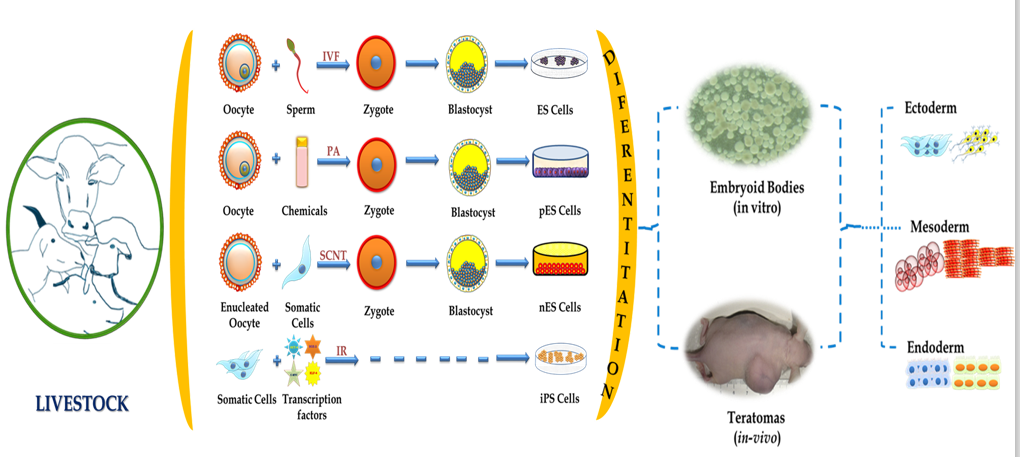 Figure 1 Derivation of pluripotent stem cells from livestock and their differentiation properties. IVF: In vitro fertilization; ES Cells: Embryonic stem cells; PA: Parthenogenetic activation; pES Cells: Parthenogenetically derived embryonic stem cells; SCNT: Somatic cell nuclear transfer; nES Cells: Nuclear transfer derived embryonic stem cells; IR: Induced reprogramming; iPS cells: Induced pluripotent stem cells. 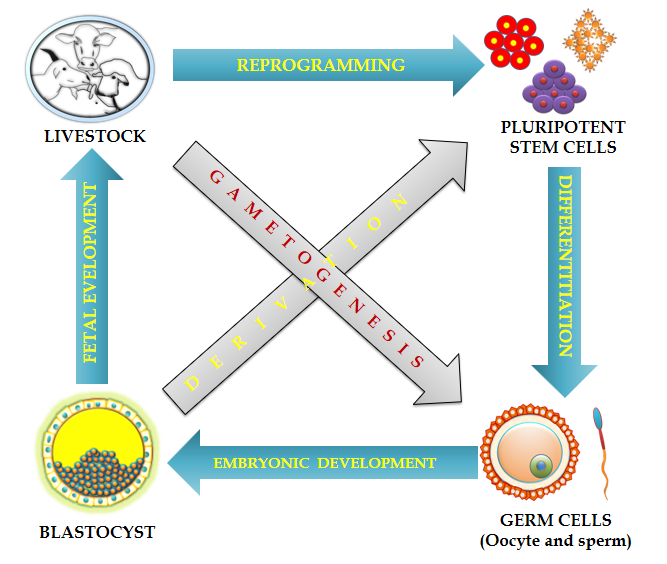 Figure 2 Involvement of pluripotent stem cells in the reproductive cell cycle through reprogramming, differentiation and development. 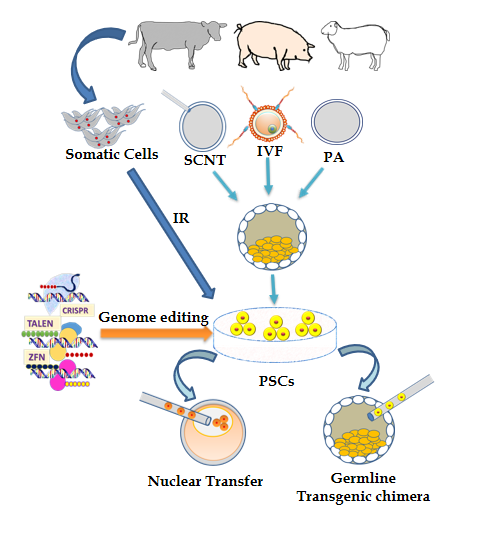 Figure 3 Outline of the production of transgenic livestock using pluripotent stem cells. IR: Induced reprogramming; SCNT: Somatic cell nuclear transfer; IVF: In vitro fertilization; PA: Parthenogenetic activation; PSCs: Pluripotent stem cells; CRISPR: Clustered regularly interspaced short palindromic repeats; TALEN: Transcription activator-like effector nucleases; ZFN: Zinc finger nucleases.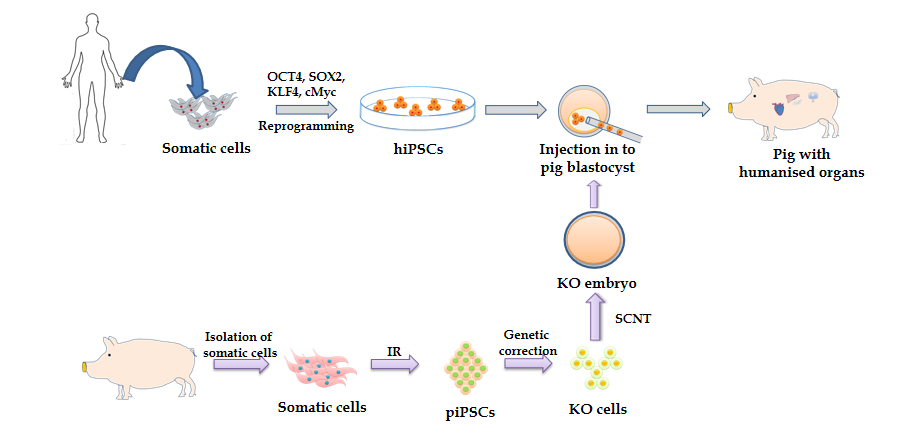 Figure 4 Outline of the production of humanized organs in livestock by chimera formation. OCT4: Octamer-binding transcription factor 4; SOX2: Sex determining region Y-box 2; KLF4: Kruppel-like factor 4; c-MYC: MYC Proto-Oncogene; hiPSC: Human induced pluripotent stem cells; piPSC: Porcine induced pluripotent stem cells; IR: Induced reprogramming; KO cells: Knock-out cells; SCNT: Somatic cell nuclear transfer.Table 1 Most recent examples of embryonic stem cells successfully generated from livestockCDX2-KD: CDX2 gene knockdown; KO-DMEM: knockout Dulbecco's modified Eagle's medium; DMEM: Dulbecco's modified Eagle's medium; MEM-NEAA: Minimum Essential Medium-non-essential amino acids; hrFGF: Human recombinant ﬁbroblast growth factor; hrLIF: Human recombinant leukemia inhibitory factor; hFGF: Human ﬁbroblast growth factor; DMEM/F12: Dulbecco's modified Eagle's medium/nutrient mixture F-12;‎ FBS: Fetal bovine serum; MEF: Mouse embryonic fibroblast; mLIF: Mouse leukemia inhibitory factor; FGF2: Fibroblast growth factor 2; ITS: Insulin–transferrin–selenium; LIF: Leukemia inhibitory factor; bFGF: Basic growth factor; rhbFGF: Recombinant human basic ﬁbroblast growth factor; OEF: Ovine embryonic fibroblast; GFF: Goat fetal fibroblast; hLIF: Human leukemia inhibitory factor; PS: Penicillin-streptomycin; BSA: Bovine serum albumin; FCS: Fetal calf serum; KSR: Knockout serum replacer; EGF: Epidermal growth factor; BFF: Buffalo fetal fibroblast; STO: Sandos inbred mouse-derived 6-thioguanine-and ouabain-resistant; SB: SB431542 inhibitor.Table 2 Most recent examples of induced pluripotent stem cells successfully generated from livestockDMEM: Dulbecco's modified Eagle's medium; KO-DMEM: Knockout Dulbecco's modified Eagle's medium; DMEM/F12: Dulbecco's modified Eagle's medium/nutrient mixture F-12;‎ NEAAs: Non-essential amino acids; bFGF: Basic fibroblast growth factor; hLIF: Human leukemia inhibitory factor; MEF: Mouse embryonic fibroblast; KSR: Knock-out serum replacement; FBS: Fetal bovine serum; LIF: Leukemia inhibitory factor; ESC-FBS: Embryonic stem cells-fetal bovine serum; ITS: Insulin–transferrin–selenium; mLIF: Mouse leukemia inhibitory factor; hFGF2: Human fibroblast growth factor 2; EAAs: Essential amino acids; hbFGF: Human basic fibroblast growth factor; STO: Sandos inbred mouse-derived 6-thioguanine-and ouabain-resistant. Species Embryonic stageCulture medium and condition Expression of pluripotency markersLong-term culture (passage) Karyotype In vitro differentiation to EBsIn vivo differentiation to teratoma Germ line transmissionReference Cattle  CDX2-KD blastocystsKO-DMEM, 2 mM glutamine, 1% MEM-NEAAs, 20 ng/mL hrFGF, 20 ng/mL hrLIF, 0.1 mM β–mercaptoethanol, 15% FBS + MEF under 37℃, 5% CO2  Yes37NormalYesYesNo[272]Cattle  BlastocystsCTFR medium contains low fatty acid BSA, 20 ng/mL hFGF2, 2.5 μM IWR1 + MEFs under 37℃, 5% CO2 Yes> 70NormalNo YesNo [145]Buffalo BlastocystsKO-DMEM, 15% KSR, 2 mM L-glutamine, 50 μg/mL gentamicin sulfate, 1% MEM-NEAAs, 0.1 mM β-mercaptoethanol, 1000 IU/mL mLIF, 5 ng/mL FGF2 + BFF under 37℃, 5% CO2Yes 135Normal Yes No No [20]Buffalo BlastocystsDMEM, 20% FBS, 2 mM L-glutamine, 0.1 mM β-mercaptoethanol, 2% NEAA, 1% ITS, 50 μg/mL gentamycin sulfate, 30 ng/mL LIF, 40 ng/mL bFGF + BFF under 38.5℃, 5% CO2Yes 15Normal No Yes No [273]Ovine BlastocystsDMEM high glucose, 2 mM L-glutamine, 1 mM Na-Pyruvate, 0.1 mM β-mercaptoethanol, 0.1 mM NEAAs, 10 ng/mL LIF, 20 mg/mL insulin, 1000 IU/mL penicillin, 10 mg/mL streptomycin + STO under 38.5℃, 5% CO2Yes No Normal Yes No  No[274]Ovine BlastocystsDMEM/F12 supplemented with N2, B27, GSK3 inhibitor (CHIR99021), rhbFGF + OEF or MEF under 38.5℃, 5% CO2Yes 30 No Yes Yes No [275]CaprineBlastocystsDMEM, 20% FCS, 1000 IU/mL mLIF, 1% NEAAs 0.1 mM β-mercaptoethanol, 2 mM l-glutamine + GFF under 38.5℃, 5% CO2Yes 15Normal Yes No No [17]CaprineBlastocystsDMEM, 0.1 mM 2-mercaptoethanol, 0.1 mM MEM-NEAAs, 2 mM L-glutamine, 10% FBS, 1000 U/mL hLIF + GFF under 37℃, 5% CO2Yes 120Normal Yes Yes No [16]Porcine Blastocysts1:1 ratio of 1. α-MEM medium supplemented with 10% KSR, 0.05 mM β-mercaptoethanol, 1% NEAAs, 1% antibiotic-antimycotic, 4 ng/mL EGF, 10 μL/mL 100 × ITS, 1000 U/mL mLIF, 2 ng/mL bFGF and, 2. DMEM/F-10-based medium supplemented with 15% heat-inactivated FBS, 0.2 mM β-mercaptoethanol, 1% NEAA, 1% antibiotic–antimycotic and 2 ng/mL bFGF + MEFs under 37℃, 5% CO2Yes 19Normal Yes No No [276]Porcine Blastocystsα-MEM, 20% KSR, 20 ng/mL bFGF, 20 ng/mL EGF, 10 ng/mL Activin-a, 1% ITS, 1 mM MEM-NEAAs, 55 μM β2-mercaptoethanol + STO at 38.5℃, 5% CO2Yes 21Normal Yes Yes No [277]Porcine BlastocystsDMEM, 20% KSR and N2B27 medium, 1% NEAAs, 2 mM L-glutamine, 1% PS, 0.1 mM b-mercaptoethanol, 3 mM CHIR99021, 1 mM PD0325901, 2 mM SB, and 50 ng/mL vitamin C + MEFs under 38.5℃, 5% CO2 Yes 139Normal Yes Yes No [278]Equine BlastocystsDMEM/F12, 15% FCS, 1000 U/mL hLIF, 15% FBS + MEF under 38.5℃, 5% CO2Yes 28Normal Yes No No [279]Equine BlastocystsKO-DMEM, 15% FBS, 0.1 mM NEAAs, 2 mM L-glutamine, 1% ITS, 100 μg/mL streptomycin, 100 IU/mL penicillin, 0.1 mM β-mercaptoethanol, hLIF, hbFGF + MEF under 38.5℃, 5% CO2Yes 15No No No No [280]Canine BlastocystsKO-DMEM/Ham’s F12, 15% KSR, 1 × GlutaMAX, 1 × NEAAs, R3IGF1, 0.1 mM 2-mercaptoethanol, 10 ng/mL hrLIF, 4 ng/mL rhFGF2, 0.5 μM, MEK inhibitor PD0325901, 3 μM GSK3β inhibitor CHIR99021 + MEFs under 37℃, 5% CO2Yes --Normal Yes Yes No [281]BlastocystsKO-DMEM or DMEM/-12, 0.1 mM β-mercaptoethanol, 5 μM thymidine, 15 μM cytidine, 15 μM guanosine, 15 μM adenosine and 15 μM uridine nucleosides, 0.2 mM GlutaMax, 0.1 mM NEAAs, penicillin (100 IU/mL), streptomycin (50 μg/mL), 10 ng/mL hLIF, 4 ng/mL hbFGF, 15% FBS or KSR + MEFs under 37.5℃, 5% CO2.Yes 30Normal Yes Yes No [99]Species Cell type Culture medium and condition Expression of pluripotency markersLong-term culture (passage) Karyotype In vitro differentiation to EBsIn vivo differentiation to teratomas Germline transmissionReferenceCattle  Fetal fibroblastsDMEM/F-12, 20% KSR, 1 mM l-glutamine, 0.1 mM NEAAs, 0.1 mM mercaptoethanol, 100 U/mL penicillin, 100 μg/mL streptomycin, 8 ng/mL bFGF, 1000 U/mL hLIF on MEF at 37℃ and 5% CO2Yes 40Normal Yes Yes No [58]Cattle  Fetal fibroblastsKO-DMEM, 15% FBS, 2 mM L-glutamine, 1% NEAAs, 0.1 mM β-mercaptoethanol, 106 U/mL hLIF, 10 ng/mL bFGF on STO at 37℃ and 5% CO2Yes 50Normal Yes Yes No [130]Buffalo Fetal fibroblastsDMEM high glucose, 20% ESC-FBS, 2 mM l-glutamine, 1% NEAAs, 0.1 mM β-mercaptoethanol, 10 ng/mL bFGF, 10 ng/mL LIF on MEF at 37℃ and 5% CO2Yes 10Normal Yes Yes No [65]Buffalo Fetal fibroblastsDMEM/F-12, 20% KSR, 0.1 mM NEAAs, 1 mM L-glutamine, 0.1 mM mercaptoethanol, 100 U/mL penicillin, 100 μg/mL streptomycin, 10 ng/mL bFGF, 1000 U/mL hLIF on gelatine at 37℃ and 5% CO2Yes 15Normal Yes No No [66]Ovine Embryonic fibroblastsDMEM, 20% FBS, 1% ITS, 0.1 mM 2-β mercaptoethanol, 1 mM NEAAs, 2 mM glutamine, 4 ng/mL bFGF, 1000 U/mL mLIF on MEFs at 37℃ and 5% CO2Yes 17Normal Yes Yes Yes (formation of ICM in tetraploid)[50]Ovine Embryonic fibroblastsKO-DMEM, KSR, 0.1 mM NEAAs, 2 mM L-glutamine, 0.1 mM 2-mercaptoethanol, 8 ng/mL hFGF2, 1000 U/mL mLIF on SNL at 37℃ and 5% CO2 Yes 23Normal Yes Yes Yes (live-born chimeric lambs)[67]Caprine Fetal fibroblastsDMEM/F12, 20% KSR, 1 mM L-glutamine, 0.1 mM 2-mercaptoethanol, 1% NEAAs, 2% sodium bicarbonate solution, 1000 IU/mL 2i/LIF, 4 ng/mL bFGF on STO at 37℃ and 5% CO2 Yes 30Normal Yes Yes No [282]Caprine Embryonic fibroblastsKO-DMEM, 20% KSR, 1% NEAA, 1% L-glutamine, 0.1 mM EAA, 1% penicillin /streptomycin, 10 ng/mL FGF2 on GEF at 37℃ and 5% CO2Yes 22Normal Yes No No [283]Porcine Embryonic fibroblasts and microvascular pericyte cellsLCDMV medium contains 50% neurobasal medium, 50% DMEM/F12, 1 × N2, 0.5 × B27, 5% KSR, 10 ng/mL LIF, 1 μM CHIR99021, 2 μM (S)-(+)-dimethindene maleate, 2 μM minocycline hydrochloride, 40 μg/mL vitamin C on MEF at 37℃ and 5% CO2Yes 28Normal Yes Yes Yes (chimeric formation in post-implantation pig conceptuses)[284]Porcine Sertoli cellsDMEM/F12, 10% KSR, 10% FBS, 1 mM l-glutamine, 1 mM antibiotic, 1% NEAAs, 0.1 mM β-mercaptoethanol, 10 ng/mL bFGF, 10 ng/mL hLIF on MEF at 37℃ and 5% CO2 Yes 50Normal Yes Yes No [285]Equine Fetal fibroblastsDMEM/F12, 20% KSR, 10 ng/mL bFGF, 1% penicillin/streptomycin, 10 ng/mL hLIF on MEF at 37℃ and 5% CO2Yes 25--Yes No No [286]Equine Fetal fibroblastsDMEM, 20% FBS or KO-DMEM, 20% KSR, 2 mM l-glutamine, 0.1 mM β-mercaptoethanol, 0.1 mM MEM- NEAAs, 1% penicillin–streptomycin, 8 ng/mL hbFGF, 1000 U/mL hLIF on SNL at 37℃ and 5% CO2Yes 30Normal Yes Yes No [61]Canine Embryonic fibroblastsSerum-free N2B27-based medium, 4 ng/mL hbFGF on MEF at 37℃ and 5% CO2Yes 50Normal Yes No No [287]Canine Fetal fibroblastsKO-DMEM/F12, 20% KSR, 2 mM L-glutamine, 0.1 mM NEAAs, 0.1 mM β-mercaptoethanol, 0.1 mM bFGF on MEF at 37℃ and 5% CO2Yes 15Normal Yes Yes No [288]